831.25.01.00387.23EMPRESA DE ACUEDUCTO, ALCANTARILLADO Y ASEO DE YOPAL EICE - ESPINFORME A JUNIO DE 2023 - OFICINA DE PQR Informe 827.25.01.00387 del 10 Julio de 2023Elaboró: Freddy Alexander Larrota Cantor // Profesional Oficina de PQR.CONTENIDO1.	OFICINA DE PETICIONES QUEJAS Y RECURSOS	42.	PERSONAL ASIGNADO A LA OFICINA DE PQR	113. ESTADÍSTICA RECEPCIÓN	134. PETICIONES, QUEJAS Y RECURSOS	154.1 PQR POR CLASE DE SERVICIO	214.2 PQR FORMA DE PRESENTACIÓN	214.3 PQR POR TIPO DE REQUERIMIENTO	224.4 PQR POR TIPO DE CAUSAL – ACUEDUCTO	234.5 PQR POR TIPO DE CAUSAL – ALCANTARILLADO	254.6 PQR POR TIPO DE CAUSAL - ASEO	264.7 REGISTRO DE PQR POR FUNCIONARIO DE ATC	275. PQR CIUDADELA LA BENDICIÓN	306. RELIQUIDACIONES	317.  MATRICULAS	388. CAPACITACIONES	399. REUNIONES CON LA COMUNIDAD	4210.  SUI - PQR	4712. INDICES PQR	5212. PENDIENTES	54OFICINA DE PETICIONES QUEJAS Y RECURSOSLa Oficina de PQR, tiene la misión de recibir, atender, tramitar y responder las peticiones o reclamos y recursos verbales o escritos que presenten los usuarios, los suscriptores o los suscriptores potenciales en relación con el servicio o los servicios que presta la Empresa; garantizando la atención amable y oportuna.La unidad de PQR, es la encargada en darles contestación a todas las peticiones quejas y recursos a los usuarios en los términos de ley.La Empresa está dando cumplimiento a lo contemplado en el Artículo 76 de la ley 1474 de 2011 en relación a: “Oficina de Quejas, Sugerencias y Reclamos. Reglamentado por el Decreto Nacional 2641 de 2012. En toda entidad pública, deberá existir por lo menos una dependencia encargada de recibir, tramitar y resolver las quejas, sugerencias y reclamos que los ciudadanos formulen, y que se relacionen con el cumplimiento de la misión de la entidad.La oficina de control interno deberá vigilar que la atención se preste de acuerdo con las normas legales vigentes y rendirá a la administración de la entidad un informe semestral sobre el particular. En la página web principal de toda entidad pública deberá existir un link de quejas, sugerencias y reclamos de fácil acceso para que los ciudadanos realicen sus comentarios.Todas las entidades públicas deberán contar con un espacio en su página web principal para que los ciudadanos presenten quejas y denuncias de los actos de corrupción realizados por funcionarios de la entidad, y de los cuales tengan conocimiento, así como sugerencias que permitan realizar modificaciones a la manera como se presta el servicio público.Derogado por el art. 237, Decreto Nacional 019 de 2012. La oficina de quejas, sugerencias y reclamos será la encargada de conocer dichas quejas para realizar la investigación correspondiente en coordinación con el operador disciplinario interno, con el fin de iniciar las investigaciones a que hubiere lugar.El Programa Presidencial de Modernización, Eficiencia, Transparencia y Lucha contra la Corrupción señalará los estándares que deben cumplir las entidades públicas para dar cumplimiento a la presente norma.Parágrafo. En aquellas entidades donde se tenga implementado un proceso de gestión de denuncias, quejas y reclamos, se podrán validar sus características contra los estándares exigidos por el Programa Presidencial de Modernización, Eficiencia, Transparencia y Lucha contra la Corrupción.” (Cursiva fuera de texto).De conformidad con la circular externa No. 001 de 2011 del 20-10-2011 en su numeral 3 contempla: “Las entidades destinatarias de la presente circular dispondrán de un registro público organizado sobre los derechos de petición que le sean formulados, el cual contendrá, como mínimo, la siguiente información: El tema o asunto que origina la petición o la consulta, su fecha de recepción o radicación, el término para resolverla, la dependencia responsable del asunto, la fecha y número del oficio de respuesta. Este registro deberá ser publicado en la página web u otro medio que permita a la ciudadanía su consulta y seguimiento.” (Cursiva fuera de texto).  Con la actualización de los procedimientos de PQR y el diseño de nuevos formatos y controles permitieron garantizar el seguimiento de las PQR escritas y verbales presentadas por los suscriptores o usuarios, los cuales se encuentran publicados con sus respectivos formatos en la página web.  Con la ley 1712 del 06 de marzo de 2014 “Por medio de la cual se crea la ley de transparencia y del derecho de acceso a la información pública nacional y se dictan otras disposiciones”, se está en proceso de diseño para publicar la información que es responsabilidad de la oficina de PQR. MAGISOFT TERMINAL Para la asignación de turnos en la Dirección Comercial se estableció el software Magisoft Terminal, con las siguientes opciones:Atención al Usuario.CarteraCopia de Factura.Fidelización.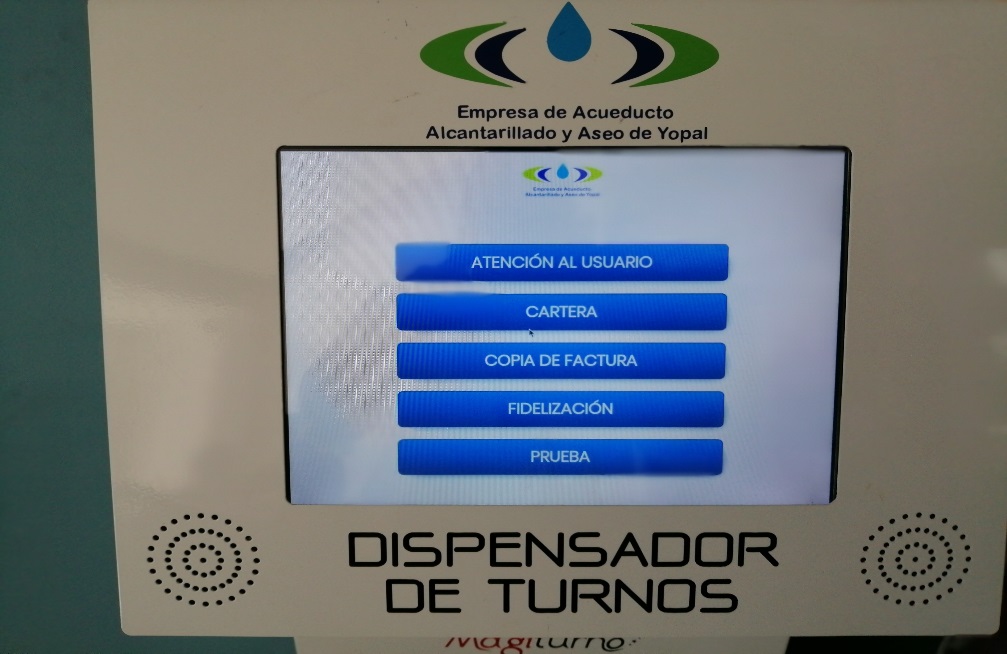 El Magisosf Terminal tiene la opción de realizar un análisis en tiempo de espera y cantidad de usuarios atendidos, sin embargo es una aplicación subjetiva cuya medida orienta a que en esa medición los funcionarios se inclinen por la opción copia de factura, la cual por ser un proceso sencillo, significaría mayores estadísticas ya que en la Atención usuario están también las matrículas procedimiento que demora alrededor de 30 minutos.Mediante contrato No. 0049 del 04 de junio de 2019 se suministro, actualizo y se adquirió soporte del sistema integral de hardware y software licenciado para la gestión del proceso de atención al público a través de la asignación de turnos y su posterior seguimiento con herramientas estadísticas para la Empresa de Acueducto, Alcantarillado y Aseo de Yopal. Las actividades que se contrataron fueron las siguientes: 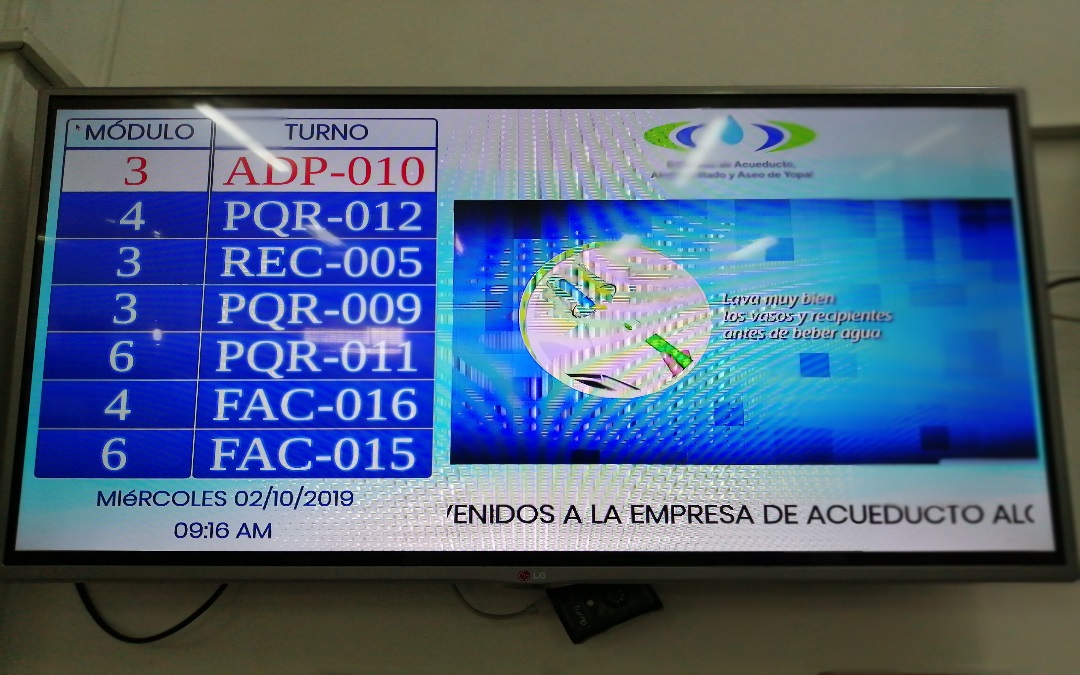 CARTELERA INSTITUCIONALUbicada en el área de atención al ciudadano de la dirección comercial, se tiene publicado los contratos de condiciones uniformes de acueducto, alcantarillado y aseo e información de interés para nuestros suscriptores.  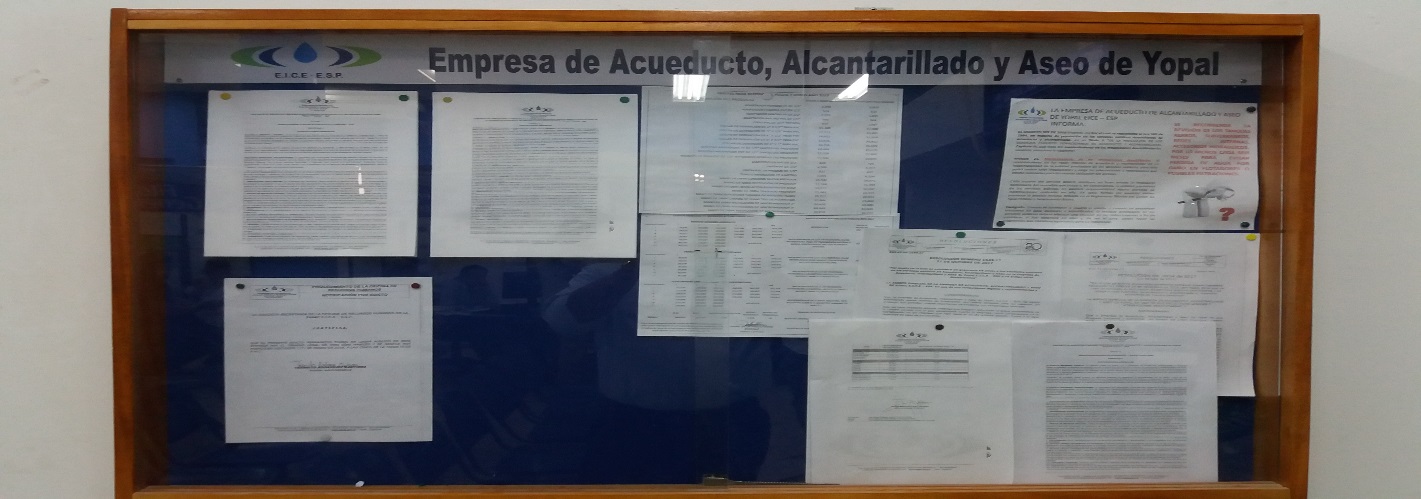 ACCESORIOS REQUERIDOS PARA ACOMETIDA NUEVAUbicada en el área de atención al ciudadano de la dirección comercial, para claridad de nuestros usuarios y/o suscriptores en relación a los materiales y accesorios requeridos para una acometida.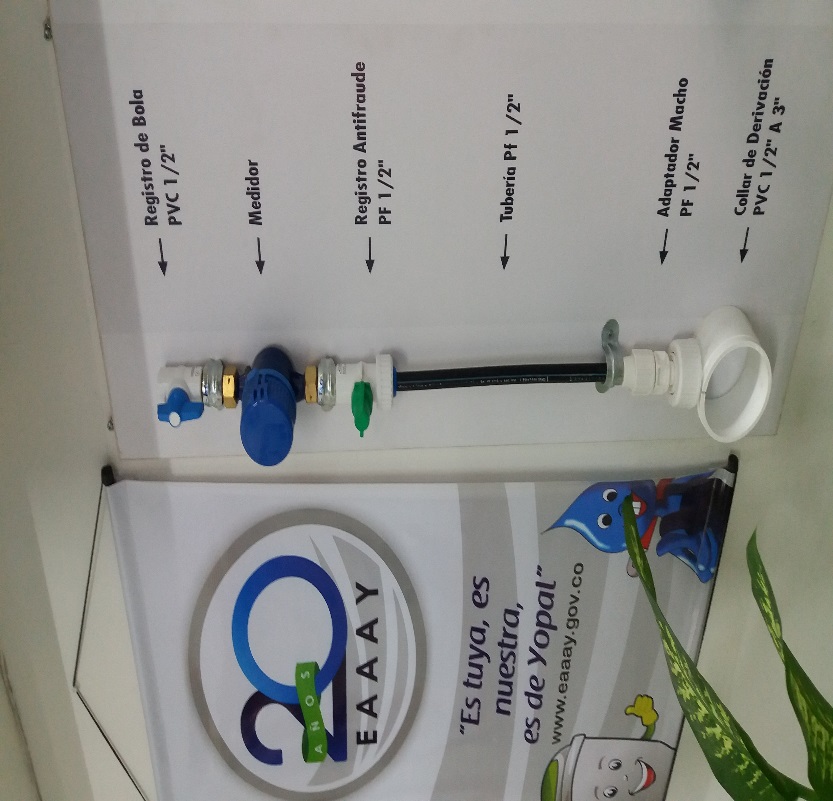 BUZÓN DE SUGERENCIASUbicado en el área de atención al ciudadano de la dirección comercial, para que nuestros usuarios y/o suscriptores radiquen las inquietudes que consideren pertinentes, en relación a la prestación de nuestros servicios y la atención de sus solicitudes.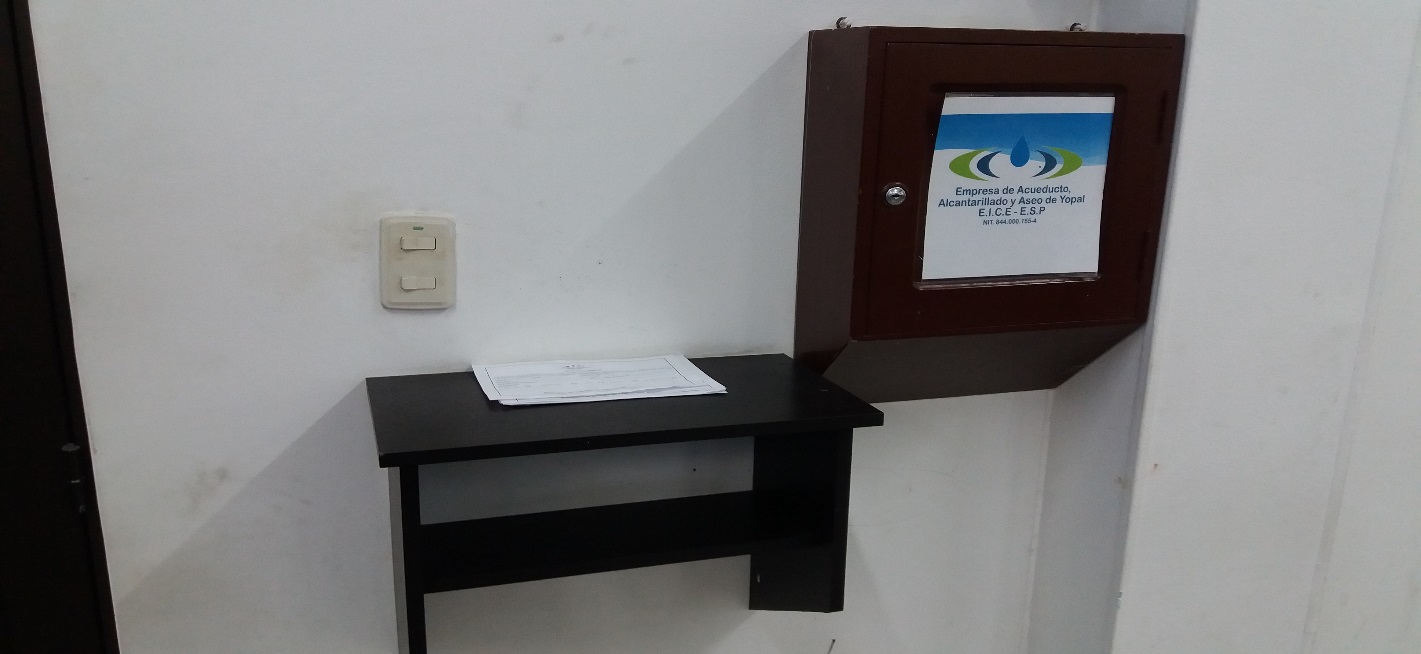 ÁREA DE ATENCIÓN AL USUARIOPUNTOS DE PAGO Y HORARIO DE ATENCIÓNA la fecha, los puntos de recaudo autorizados son:BANCO DE BOGOTASUPERGIROSAVALPAYCORRESPONSALES BANCARIOS ATH – GRUPO AVALPSE. ÁREA DE ATENCIÓN FIDELIZACIÓN DEL SERVICIO DE ASEO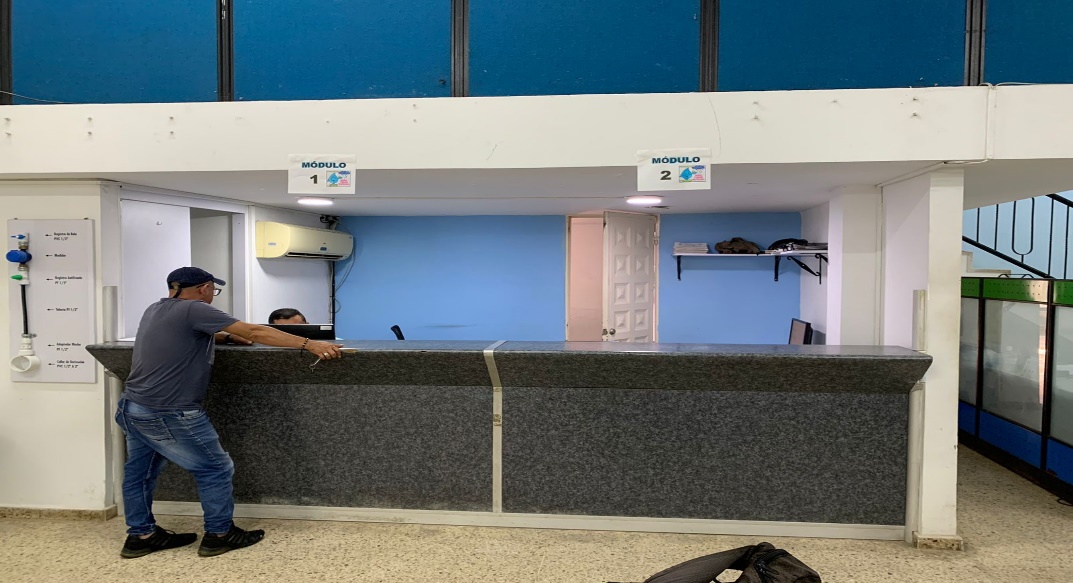 PUBLICIDAD UBICADA EN LA DIRECCIÓN COMERCIALPERSONAL ASIGNADO A LA OFICINA DE PQRHasta la fecha 30 de junio de 2023, se encuentran laborando las siguientes personas:CELULARES A CARGO DE LA OFICINA DE PQR.MOTOS OFICINA DE PQR3. ESTADÍSTICA RECEPCIÓNEn la recepción a junio de 2023 se atendieron aproximadamente 4.340 suscriptores y/o usuarios de la Empresa, este registro obedece a la información verbal brindada y las novedades reportadas en la prestación de los servicios de acueducto, alcantarillado y aseo, los meses en los cuales se dio mayor información verbal a los suscriptores y/o usuarios fueron marzo con 596 y mayo 688.En el siguiente gráfico se detalla el comportamiento de la información entregada por la recepción a suscriptores o usuarios a junio de 2023.En los siguientes cuadros se detallan las soluciones entregadas a los suscriptores o usuarios a junio de 2023, los pendientes corresponden en su mayoría a fugas que no se alcanzan a solucionar en el mes y quedan pendientes para el próximo:ANEXO 1. SOPORTES DE RECEPCIÓN DE ENERO A JUNIO DE 20234. PETICIONES, QUEJAS Y RECURSOSA junio de 2023 en el Software de Gestión Comercial se registraron 5.609 PQR, resultado obtenido de la diferencia entre la primera PQR del 02 de enero de 2023, con numero 61688 y la última del 30 de junio de 2023 con número 67297, al realizar la clasificación por servicio, se obtuvieron 8.036 registros entre verbales, escritas, telefónicas y correo electrónico, con lo cual es pertinente aclarar que por cada PQR creada se puede generar registros por uno, dos o los tres servicios, se llegan a presentar diferencias entre el número de PQR con el de los registros generados, asimismo las creadas por error hacen que se presenten diferencia frente al total tabuladas.Para enero se presentaron 784 PQR con 1.209 registros, siendo el 10 de enero con el mayor número de PQR con 57 y el 02 de enero con el menor número con 26 PQR, en el siguiente cuadro y gráfico se detalla el comportamiento de las PQR para enero de 2023: Para febrero se presentaron 861 PQR con 1.333 registros, siendo el 20 de febrero con el mayor número de PQR con 77 y el 14 de febrero con el menor número con 28 PQR, en el siguiente cuadro y gráfico se detalla el comportamiento de las PQR para febrero de 2023: Para marzo se presentaron 857 PQR con 1.277 registros, siendo el 10 de marzo con el mayor número de PQR con 53 y el 8 de marzo con el menor número con 25 PQR, en el siguiente cuadro y gráfico se detalla el comportamiento de las PQR para marzo de 2023: Para abril se presentaron 894 PQR con 1.220 registros, siendo el 19 de abril con el mayor número de PQR con 101 y el 14 de abril con el menor número con 17 PQR, en el siguiente cuadro y gráfico se detalla el comportamiento de las PQR para abril de 2023: Para mayo se presentaron 1.205 PQR con 1.613 registros, siendo el 16 de mayo con el mayor número de PQR con 99 y el 24 de mayo con el menor número con 36 PQR, en el siguiente cuadro y gráfico se detalla el comportamiento de las PQR para mayo de 2023: Para junio se presentaron 1.008 PQR con 1.395 registros, siendo el 13 de junio con el mayor número de PQR con 113 y el 8 de junio con el menor número con 20 PQR, en el siguiente cuadro y gráfico se detalla el comportamiento de las PQR para junio de 2023: 4.1 PQR POR CLASE DE SERVICIOA junio de 2023 de los 8.036 registros de PQR en el Software de Gestión Comercial, 4.994 fueron por el servicio de Acueducto equivalente al 62.1%, 1.904 por el servicio de alcantarillado equivalente al 23.7% y 1.138 por el servicio de aseo equivalente al 14.2%, en el siguiente gráfico se detalla el comportamiento de las PQR por clase de servicio: 4.2 PQR FORMA DE PRESENTACIÓNA junio de 2023 de los 8.036 registros de PQR en el Software de Gestión Comercial, 6.939 fueron verbales equivalen 86.3%, 276 escritas equivalen al 3.4%, telefónicas 454 equivalen al 5.6% y correo electrónico 367 equivalen 4.6%, en el siguiente gráfico se detalla el comportamiento de las PQR por forma de presentación:4.3 PQR POR TIPO DE REQUERIMIENTOA junio de 2023 de los 8.036 registros de PQR en el Software de Gestión Comercial, 5.012 fueron peticiones equivalen 62%, 2.959 reclamaciones equivalen 37%, 5 recursos de reposición equivalen 0.06% y 60 recursos de reposición y en subsidio de apelación ante la SSPD equivalen 0.75%, en el siguiente gráfico se detallan el comportamiento de las PQR por tipo de requerimiento: 4.4 PQR POR TIPO DE CAUSAL – ACUEDUCTOA junio de 2023 de los 4.994 registros de PQR - ACUEDUCTO registradas en el Software de Gestión Comercial las reclamaciones para el servicio de acueducto que presentaron mayor número de PQR fueron: La primera fue INCONFORMIDAD CON EL CONSUMO O PRODUCCIÓN FACTURADO con 570 registros, la segunda causal fue COBROS POR PROMEDIO con 492 registros, la tercera INCONFORMIDAD POR DESVIACIÓN SIGNIFICATIVA con 192 registros, en el siguiente cuadro se detalla el comportamiento de las PQR por tipo de causal requerimiento para el servicio de acueducto: En relación a las peticiones por el servicio de acueducto a junio de 2023 la REPOSICIÓN DEL MEDIDOR fue la que mayor número de registros con 1.347, la segunda MEDIDOR HURTADO con 1.104, la tercera CAMBIO DE DATOS BASICOS con 332 registros, la cuarta FUGA EN EL MEDIDOR con 235 y la quinta SUSPENSIONES TEMPORALES con 213 registros.En relación a los recursos de reposición y en subsidio de apelación la mayor causal que se presentan por inconformidad por m3 facturados y segundo por inconformidad por los cobros realizados en el cierre de desviaciones significativas:4.5 PQR POR TIPO DE CAUSAL – ALCANTARILLADOA junio de 2023 de los 1.904 registros de PQR - ALCANTARILLADO registradas en el Software de Gestión Comercial, las reclamaciones para el servicio de alcantarillado que presentaron mayor número de PQR fueron: La primero fue INCONFORMIDAD CON EL CONSUMO O PRODUCCIÓN FACTURADO con 544 registros, la segunda causal fue COBROS POR PROMEDIO con 482 registros y la tercera INCONFORMIDAD CON DESVIACIÓN SIGNIFICATIVA con 183 registros, la petición con mayor número de registros para el servicio de alcantarillado fue CAMBIO DE DATOS BASICOS con 329, en el siguiente cuadro se detalla el comportamiento de las PQR por tipo de causal requerimiento para el servicio de alcantarillado: 4.6 PQR POR TIPO DE CAUSAL - ASEOA junio de 2023 de los 1.138 registros de PQR - ASEO registradas en el Software de Gestión Comercial, las reclamaciones para el servicio de aseo que presentaron mayor número de PQR fueron: La primero fue DESCUENTO POR PREDIO DESOCUPADO ES con 189 registros y la segunda causal fue INCONFORMIDAD CON EL CONSUMO O PRODUCCION FACTURADA Y ESTRATO INCORRECTO con 28 registros cada una, la petición con mayor número fue TERMINACIÓN DE CONTRATO con 402, en el siguiente cuadro se detalla el comportamiento de las PQR por tipo de causal requerimiento para el servicio de aseo: 4.7 REGISTRO DE PQR POR FUNCIONARIO DE ATCEn los siguientes gráficos se detallan el número de PQR registradas en el sistema comercial por funcionario:El número de PQR registradas en el sistema no refleja la eficiencia de los funcionarios, pues de enero a junio de 2023 se realizó rotación de personal y lo generado, no permitió la comparación del número de registros de PQR en SYSMAN, además, hay actividades que se desarrollan y no se tabulan en esta gráfica como son: Tramites de solicitudes y liquidación de Matriculas, usuarios atendidos y que no se les genera PQR, copias de factura, reconexiones y reinstalaciones, sin embargo, se puede identificar la agilidad en el registro de PQR en el sistema comercial. 5. PQR CIUDADELA LA BENDICIÓNRESUMEN DE ESTADISTICAS DE PQR	Tipo	Petición	Problema	TOTAL	A empresa	A Usuario 	Solucionados	Pendientes 	55	SUSPENSIONES 	26	4	22	26	0	56	CAMBIO DE DATOS 	44	0	41	41	3	57	TERMINACION DEL 	2	0	2	2	0	59	PETICION PARA 	3	0	3	3	0	61	COMPRA DE 	1	0	0	0	1	64	SOLICITUD DE 	3	0	3	3	0	65	PAGO 	1	0	1	1	0	69	ACTIVACION 	2	0	1	1	1	71	CAMBIO DE 	1	0	1	1	0	79	RELIQUIDACION 	1	0	0	0	1	SUBTOTAL CLASE	84	4	74	78	6	Tipo	Reclamación	Problema	TOTAL	A empresa	A Usuario 	Solucionados	Pendientes 	14	DESCUENTO POR 	1	0	1	1	0 15	SUSPENSION POR 	2	0	1	1	1	2	INCONFORMIDAD 	20	2	17	19	1	20	COBROS POR 	3	0	3	3	0	36	FALLA EN LA 	2	0	1	1	1	37	FALLA EN LA 	1	0	1	1	0	39	INCONFORMIDAD 	1	1	0	1	0	SUBTOTAL CLASE	30	3	24	27	36. RELIQUIDACIONESA junio de 2023, se han realizado reliquidaciones por un valor total de                      $ 161.810.938, detallados así: Acueducto: $ 94.586.000 equivalente al 58.5%, Cargo fijo acueducto: $ 666.169 equivalente a 0.4%, Alcantarillado:                      $ 51.03.757 equivalente al 31.6%, Cargo fijo alcantarillado: $ 400.879 equivalente a 0.2%, Aseo: $ 12.017.260 equivalente al 7.4%, Otros Conceptos: $ 2.884.862 equivalente al 1.8% y devoluciones alcantarillado - $ 182.011 equivalente a -0.1%. En el mes que se realizó un mayor valor de reliquidaciones fue febrero por valor de $ 34.203.989, enero con un valor de $ 31.957.176 y tercero marzo con valor de                  $ 31.428.568.En el siguiente cuadro se detalla el comportamiento de las reliquidaciones hasta junio de 2023:En el siguiente cuadro se detallan los valores más significativos de las reliquidaciones aplicadas en Enero:En el siguiente cuadro se detallan los valores más significativos de las reliquidaciones aplicadas en Febrero:En el siguiente cuadro se detallan los valores más significativos de las reliquidaciones aplicadas en Marzo:En el siguiente cuadro se detallan los valores más significativos de las reliquidaciones aplicadas en Abril:En el siguiente cuadro se detallan los valores más significativos de las reliquidaciones aplicadas en Mayo:En el siguiente cuadro se detallan los valores más significativos de las reliquidaciones aplicadas en Junio:7.  MATRICULASDe la compañía 1 a junio de 2023 se registraron 1.402 solicitudes de matrículas, 1.122 matrículas aprobadas y 1.132 matrículas activadas, según el reporte generado por el software de gestión comercial.En el siguiente gráfico se detalla el comportamiento de las matrículas a JUNIO de 2023:  De la compañía 2 – LA BENDICIÓN a junio de 2023 se registraron 32 solicitudes de matrículas, 18 matrículas aprobadas y activadas, según el reporte generado por el software de gestión comercial.8. CAPACITACIONESPara el primer semestre del año 2023, se realizaron 4 capacitaciones:26_01_2023 Recaudos Tesorería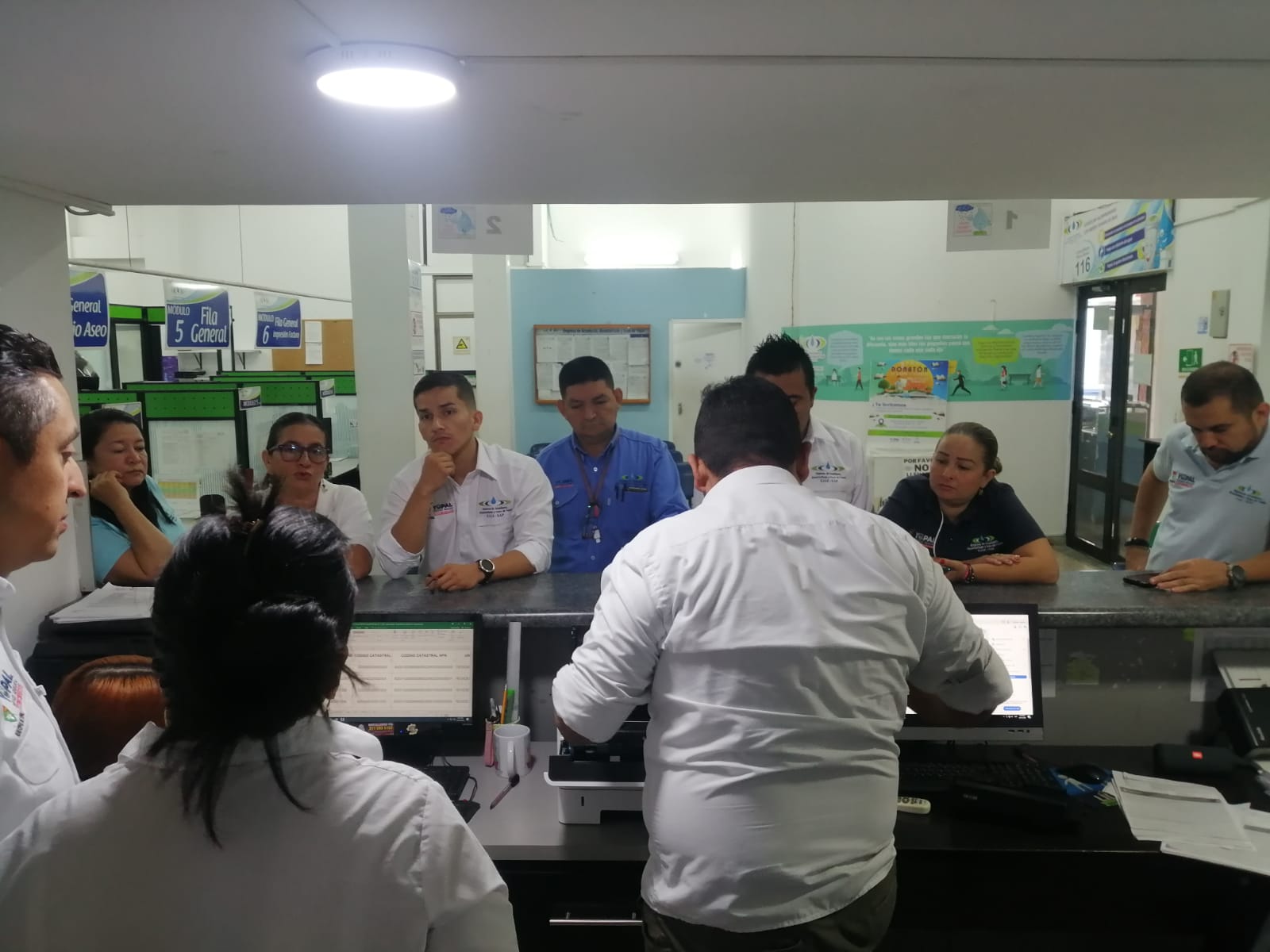 14 y 15_02_2023 Seguridad Vial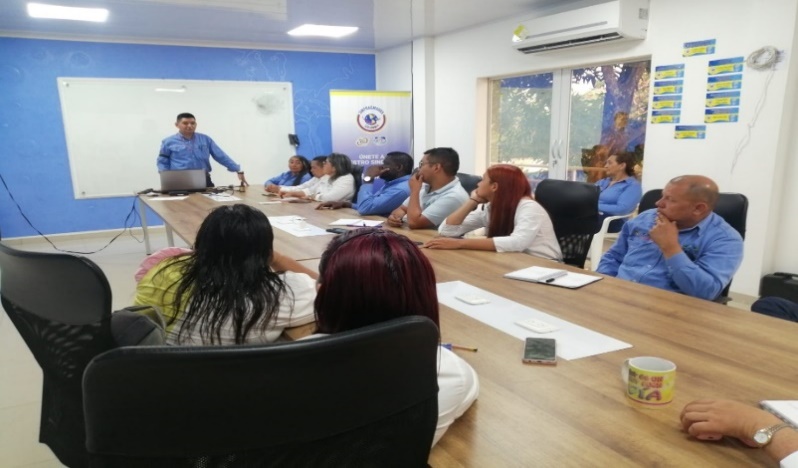 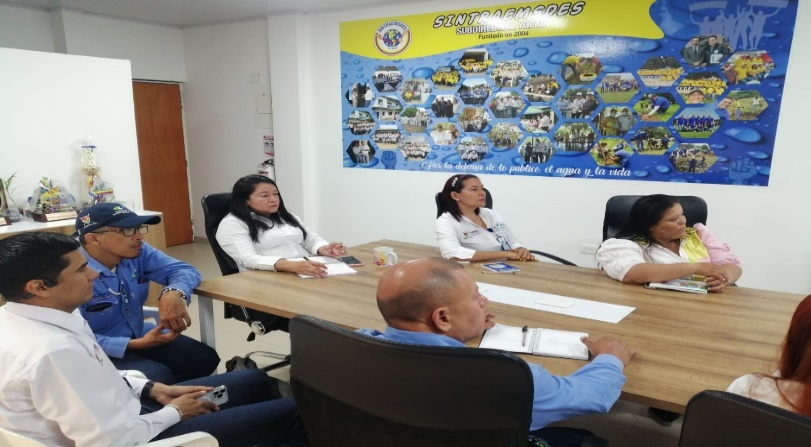 02_03_2023 Códigos de Ruta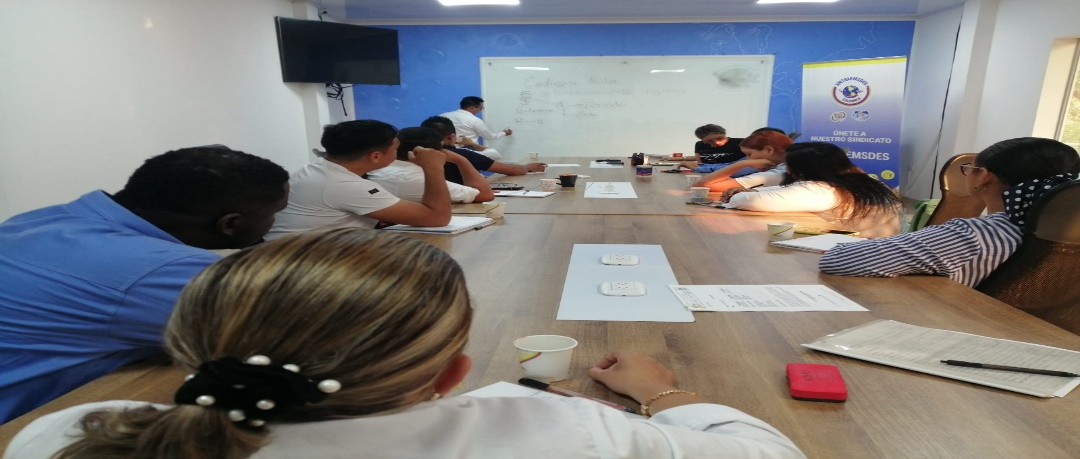 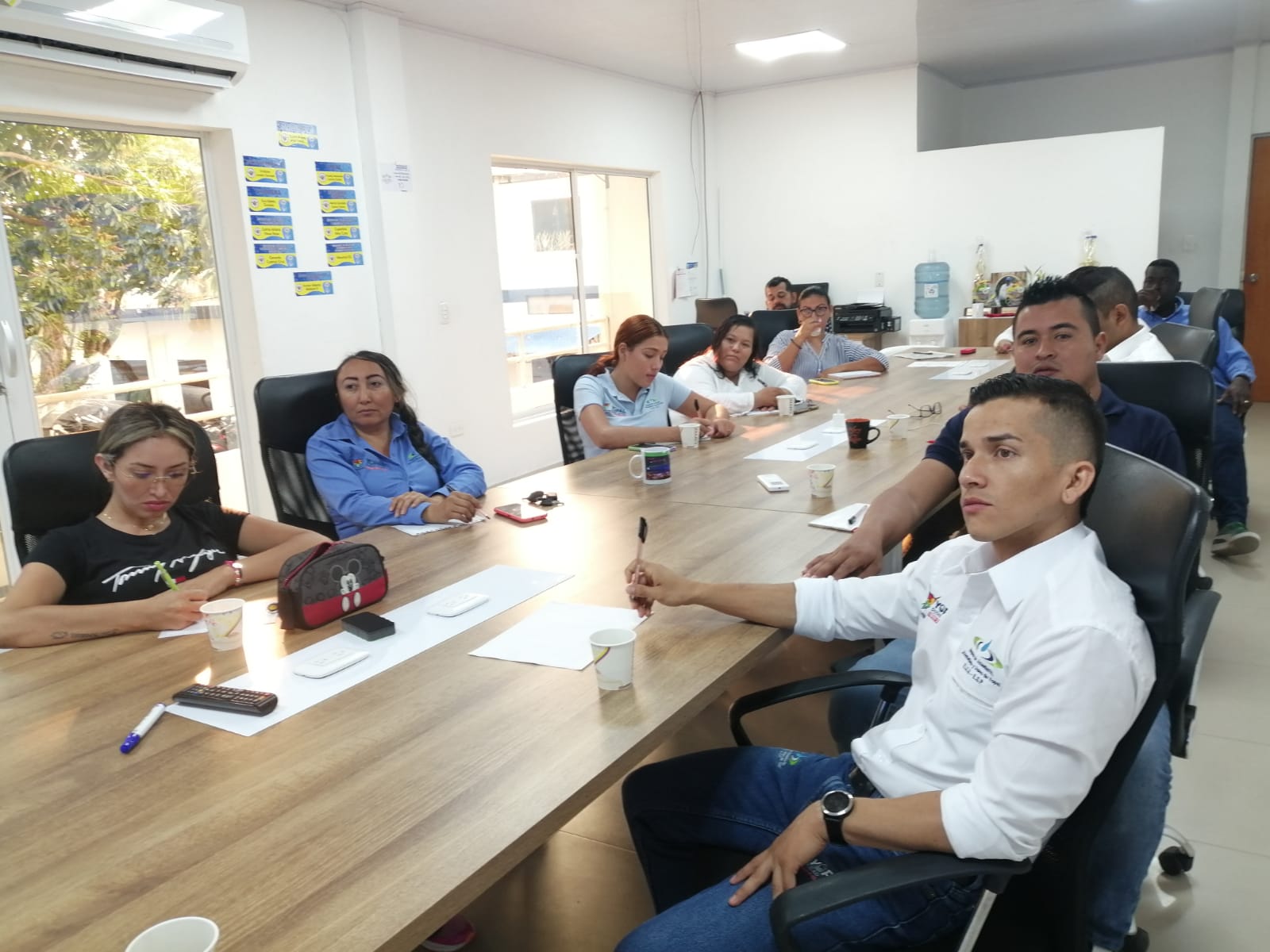 07_03_2023 Gestión Documental Dirección Comercial 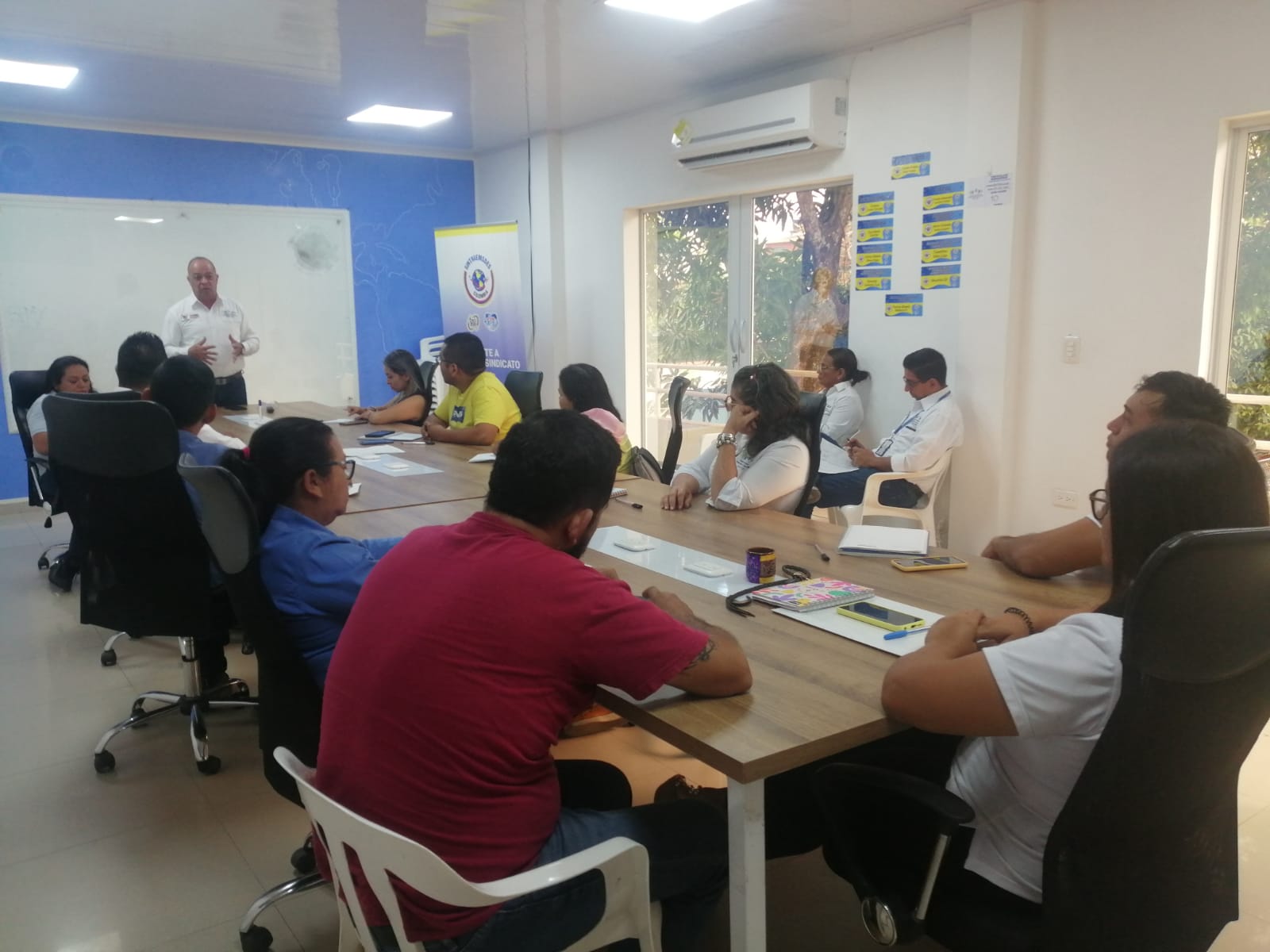 13_03_2023 Seguridad Vial.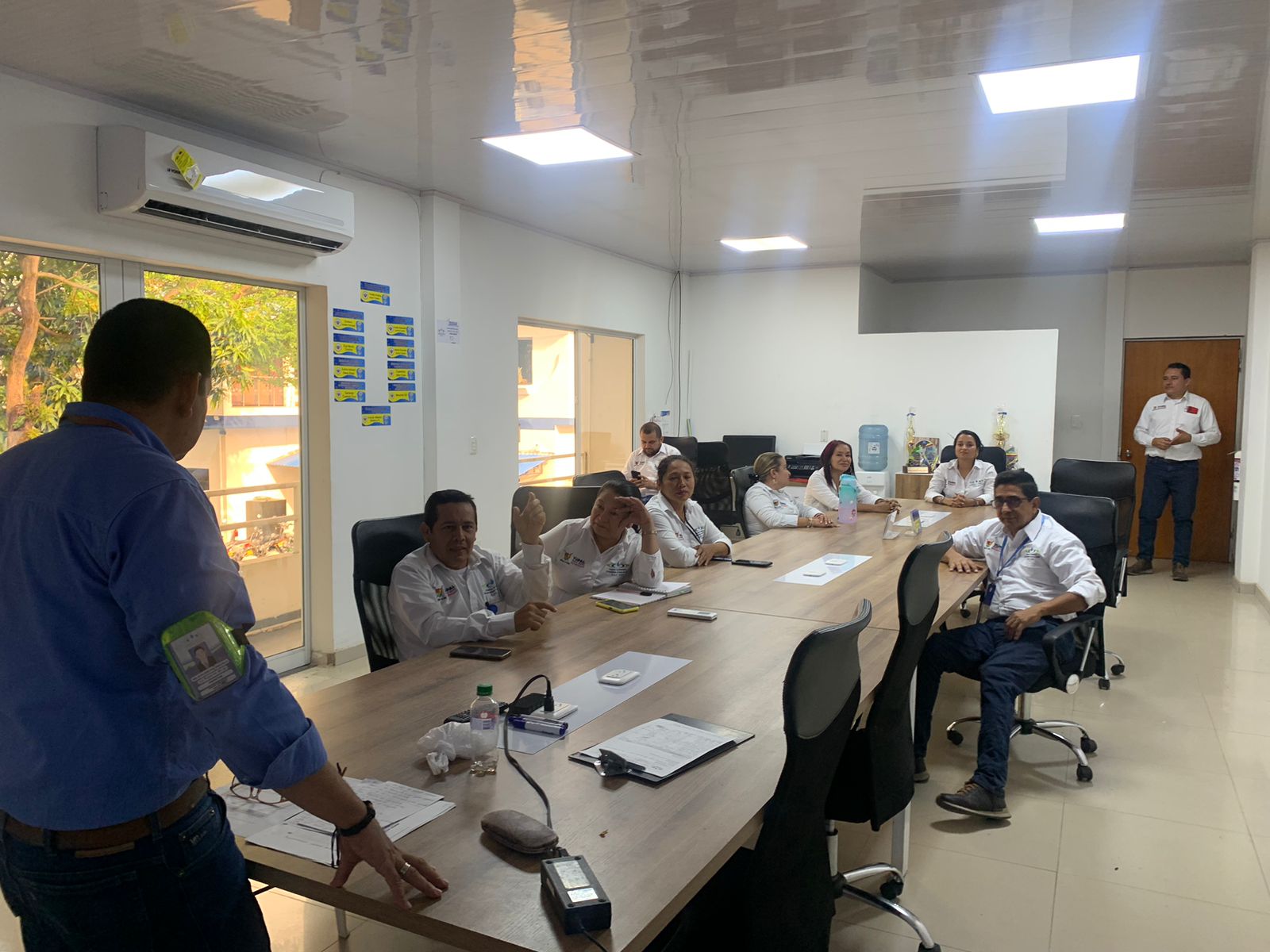 24_04_2023 Códigos de Ruta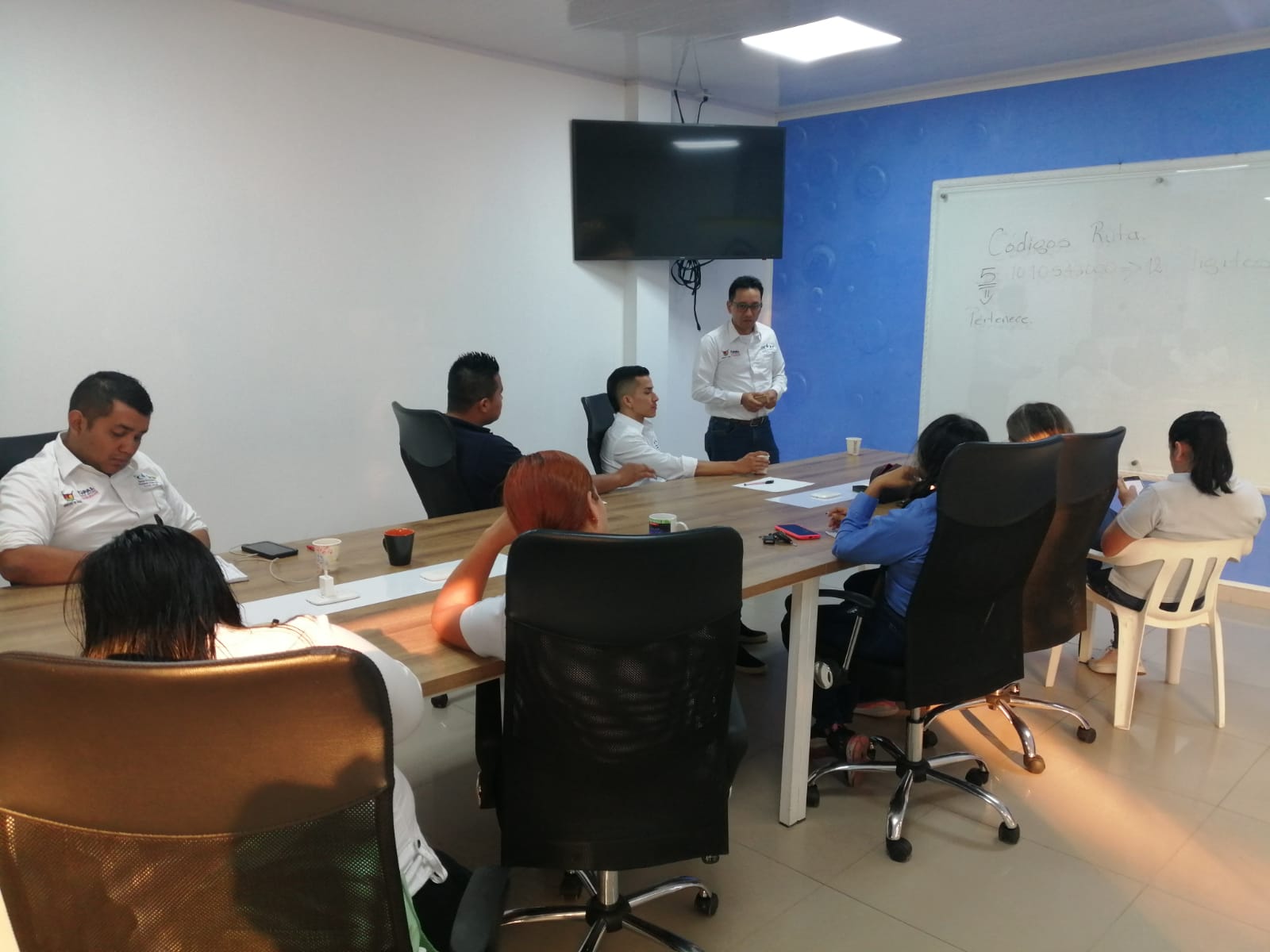 SOCIALIZACION DE LA CIRCULAR NO. 831.12.00.0014.23 DEL 19/01/2023 MEDIANTE WASAP EN EL GRUPO DE PQR.9. REUNIONES CON LA COMUNIDADReunión Morichal 20 enero 2023 – MatriculasReunión Cubarrito Santo Domingo Proceso de Matriculas – 26 enero 2023Socialización construcción acueducto LA BENDICIÓN – 11 febrero de 2023Reunión Barrio Cubarrito Santo Domingo 13 febrero de 2023 – Revisión Instalación de MedidoresREUNIÓN SAN SEBASTIÁN SÁBADO 18 FEBRERO DE 2022¡Comunidad de los barrios San Sebastián y San Andrés, hoy vivimos un día muy especial!Llegamos hasta su cancha deportiva con nuestra campaña de Responsabilidad Social "Más cerca de ti", donde pudimos atender sus inquietudes y conocerlos un poco más. Además, el Ejército Nacional nos brindó su apoyo con recreación para los niños y niñas de estos barrios, y la Secretaría de Salud estuvo presente con su jornada de vacunación para las mascotas. Nos agrada visitarlos y conocer sus inquietudes en cuanto a nuestros servicios. Pronto llegaremos a más barrios de nuestra ciudad, recuerda que la EAAAY ahora estará más cerca de ti. ¡Sigamos construyendo una ciudad más unida y comprometida con el bienestar de todos!OFICINA MÓVIL TORRES DE SAN MARCIOS 24 FEBRERO DE 2023¡Llegamos a Torres de San Marcos con nuestra campaña de responsabilidad social "Más cerca de ti"! Compartimos con la comunidad un espacio de diálogo y recreación, agradeciendo especialmente a la Policía Nacional por su apoyo en la recreación de los niños y niñas del sector. También agradecemos a la Secretaría de Salud por su campaña de vacunación para mascotas, a la Secretaría de Medio Ambiente por sus charlas de educación ambiental, y a toda la comunidad por sus sugerencias y aportes. Somos una empresa pública comprometida con el crecimiento de la ciudad, y seguimos trabajando para mejorar la calidad de nuestros servicios. ¡EAAAY más cerca de ti!REUNIÓN ACUEDUCTO Y ASEO CORREGIMIENTO TACARIMENA 01 MARZO DE 2023.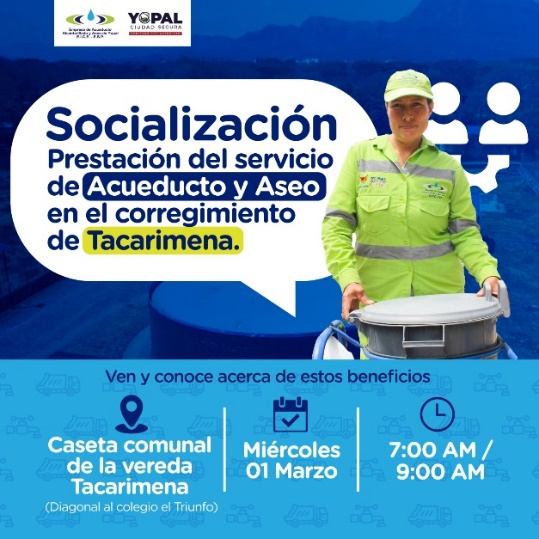 VIERNES 03 DE MARZO DE 2023 – VILLA DEL SOL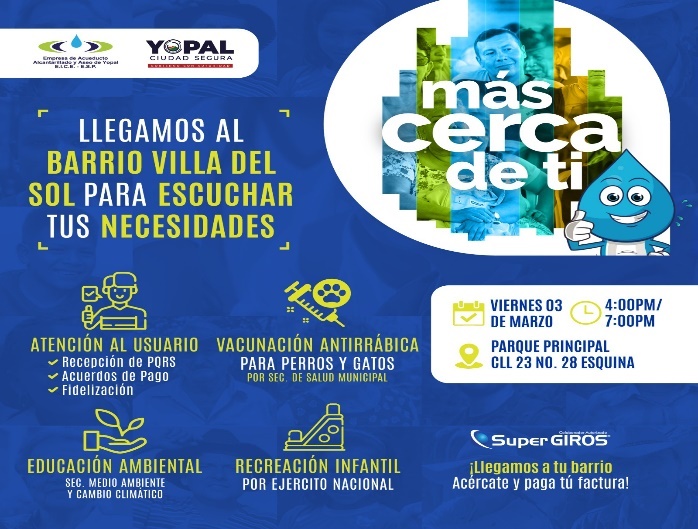 JUEVES 09 DE MARZO DE 2023 – GUAFILLA10.  SUI - PQR A la fecha de junio de 2023, se está al día en el cargue de formularios de Reclamaciones en los servicios de acueducto, alcantarillado y aseo, Reliquidaciones de acueducto y alcantarillado, los cuales están cargados en el SUI.MEDIOS DE ATENCIÓN PQREn recepción se tiene una funcionaria para la recepción de las líneas de teléfono 6345001 y 6342636.Se entregaba el siguiente volante a los usuarios que se acercaban a las instalaciones de la Empresa.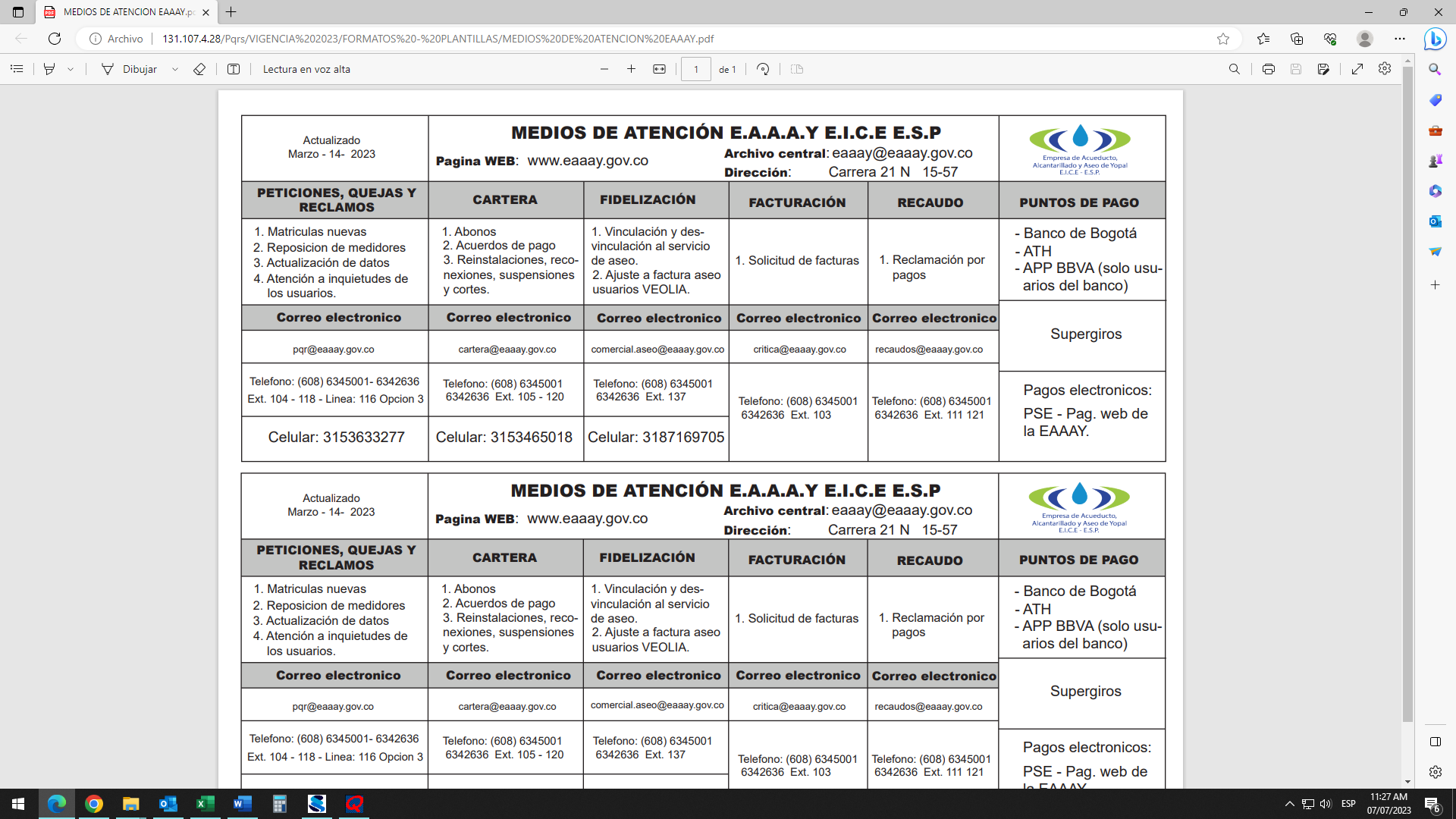 Canales que tiene habilitados la Empresa para la atención de los usuarios para suministrar información detallada (capacidad, cifras de atención y/o interacciones, etc.) respecto de cada uno de ellos.Línea 116 Extensión 3Correo electrónico pqr@eaay.gov.coPágina WEB y APP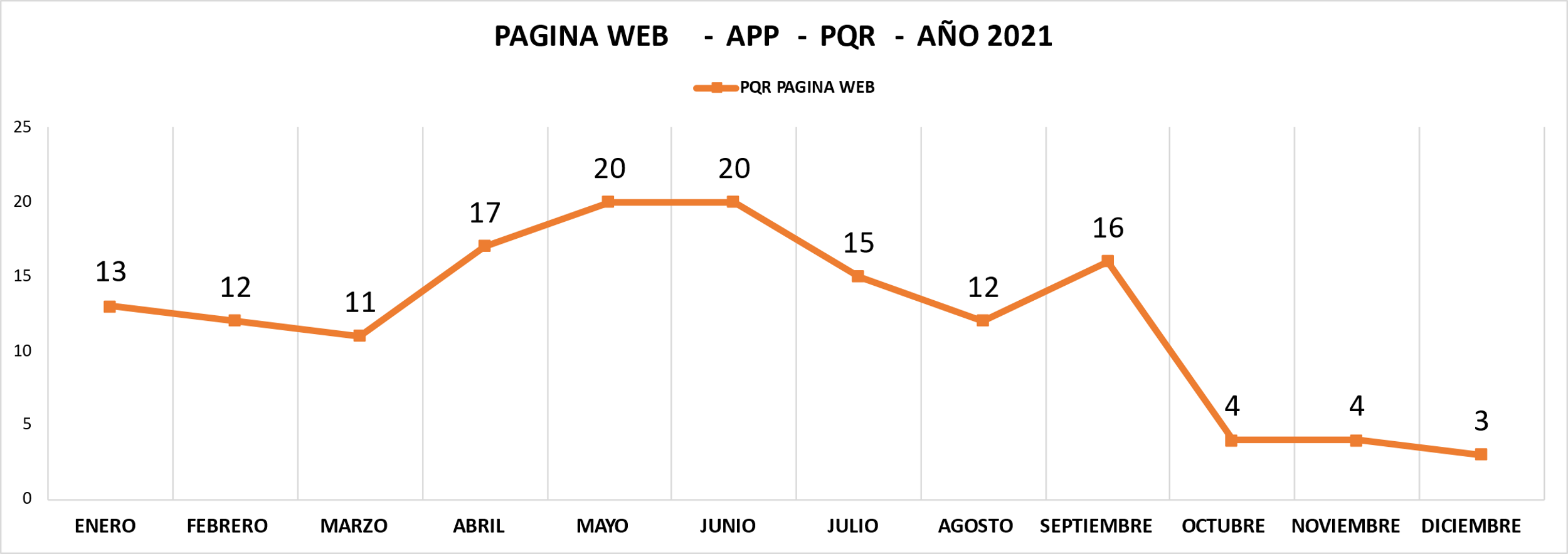 Línea de Celular PQR12. INDICES PQRÍNDICE DE PQR VERBALES Y ESCRITAS ACUEDUCTO AÑO 2023Para los meses de enero, febrero, marzo, abril de 2023 se tiene un 1.7% (2022-1.7%), 1.9% (2022-1.5%), 1.8% (2022-1.5%) y 1,6% (2022-1.2%) respectivamente, de suscriptores y/o usuarios que realizaron reclamos comerciales del servicio de acueducto, en relación al Total de Suscriptores del servicio de Acueducto, se presentó un aumento en relación a los resultados reportados en el año 2022.La propuesta de mejora se estableció en los siguientes puntos: Mejorar los procesos en las áreas de medidores y facturación lo que disminuirá el número de pqr recibidas en la Empresa.Mejorar la crítica para disminuir el cobro por promedio en los predios que se encuentran deshabitados.Revisar el proceso que se está desarrollando en las Desviaciones Significativas, ya que uno de los mayores inconformismos de los usuarios es el cobro acumulado de los m3 cuando el predio presenta esta situación. En recursos de Apelación es la causa más recurrente con fallos a favor del usuario a pesar de realizar el debido proceso e identificar la causa del alto consumo.Plan de medios para invitar a nuestros usuarios y/o suscriptores a realizar mantenimiento preventivo de las redes internas de los inmuebles, tanques subterráneos, aéreos, flotadores, baños y demás puntos hidráulicos de las casas.Elaborar un Plan de Reposición de Medidores teniendo en cuenta las anomalías presentadas por facturación.Garantizar por parte de la Dirección Administrativa y Financiera el presupuesto para la vinculación de personal operativo (Inspectores) con experiencia que permita dar cumplimento al plan propuesto.ÍNDICE DE PQR VERBALES Y ESCRITAS ALCANTARILLADO AÑO 2023Para los meses de enero, febrero, marzo, abril, mayo, junio, julio, agosto, septiembre, octubre, noviembre y diciembre de 2022 se tiene un 0.77% (2022-0.78%), 0.83% (2022-0.65%), 0.75% (2022-0,58%), 0.63% (2022-0,64%) del servicio de alcantarillado, en relación al Total de Suscriptores del servicio de Alcantarillado, presentando un aumento en relación a los resultados del año 2022.ÍNDICE DE PQR VERBALES Y ESCRITAS ASEO AÑO 2023Para los meses de enero, febrero, marzo, abril de 2022 se tiene un 0.41% (2022-0.42%), 0.46% (2022-0.62%), 0.46% (2022-063%), 0.75% (2022-0.45%), respectivamente, de suscriptores y/o usuarios que realizaron reclamos comerciales del servicio de aseo, en relación al Total de Suscriptores del servicio de aseo, presentando una disminución en relación a los resultados del año 2022.Asimismo, se implementaron las siguientes acciones para la disminución el número de PQR que se venían registrando:El cobro de la mano de obra en las visitas técnicas solicitadas por los usuarios y/o suscriptores que no estén dentro de procesos de desviaciones significativas positivas, por concepto de altos consumos, inconformidad en lo facturado, revisión de arreglos, viabilidad de servicio, independización de los mismos, etc. Reiterar a los usuarios que la responsabilidad del mantenimiento de las redes internas y acometida es responsabilidad del usuario y/o suscriptor, de conformidad con el decreto 302 de 2000.Normalización del personal operativo en las diferentes áreas de la Dirección Comercial.Capacitar a los funcionarios de ATC para que den información precisa, completa y confiable al usuario, frente a los trámites que tiene que hacer en la Empresa o el reclamo o petición que está presentando.Información en la parte posterior de la factura para que de manera preventiva realicen las revisiones a todos los puntos hidráulicos de los inmuebles.Indicar a los usuarios y/o suscriptores el pago de la factura única y exclusivamente en los puntos autorizados. El cobro de la mano de obra en el arreglo de fugas que se encuentren en la acometida y red interna del inmueble.Nota. Los índices están hasta abril pues no se ha reportado suscriptores facturados para mayo y junio de 2023 por parte de la oficina de facturación.12. PENDIENTESRealizar diagnóstico del cumplimiento de la NTC 6047, donde se incluya un capítulo de recomendaciones y plan de acción a seguir.Incluir dentro del orden del día en las reuniones que realice el comité creado según resolución 0521.18 del 17/05/2018, el tema de la política de Transparencia, Participación y Servicio al Ciudadano.Incorporar en el Plan de Compras y Presupuesto las partidas a ejecutar, para cumplir con una atención a las personas de discapacidad.Que el software de gestión comercial permita:- Adjuntar archivos y/o documentos.- Cuente con un enlace de ayuda en donde se detallen las características, requisitos y plazos de respuesta de cada tipo de solicitud.- Emitir mensaje de confirmación del recibido por parte de la entidad- Emitir mensaje de falla, propio del aplicativo, indicando el motivo de la misma y la opción con la que cuenta el peticionario- Permitir hacer seguimiento al ciudadano del estado de la petición, queja, reclamo y denuncia - Permitir monitorear la recepción y respuesta oportuna de peticiones, quejas, reclamos y denuncias.La página web para que la empresa tenga organizada su información, trámites y servicios a través de ventanillas únicas virtuales.La Oficina de Sistemas cree la sección de transparencia y acceso a la información pública, donde se publiqué:- Mecanismos para la atención al ciudadano- Localización física, sucursales o regionales, horarios y días de atención al público- Derechos de los ciudadanos y medios para garantizarlos (Carta de trato digno)- Mecanismos para presentar quejas y reclamos en relación con omisiones o acciones de la EntidadActualizar los procedimientos de conformidad con el decreto 1166 de 2016.Solución de requerimientos de SYSMAN en cuanto al módulo de reliquidaciones.Agradecemos la atención prestada a la presente.FREDDY ALEXANDER LARROTA CANTORProfesional Oficina de PQR Anexos. Ciento cuarenta y nueve (149) Folios.TITULO:INFORME DE GESTIÓN OFICINA DE PQR A JUNIO DE 2023FECHA:10 DE JULIO DE 2023ELABORÓ:FREDDY ALEXANDER LARROTA CANTOR // Profesional Oficina PQROBJETO:PRESENTAR LAS ACTIVIDADES QUE SE DESARROLLARON EN LA OFICINA DE PQR A JUNIO DE 2023DESTINATARIO(S):JAIRO BOSSUET PEREZ BARRERA// Gerente EAAAY NIXON HELDER MORA MENDOZA// Subgerente de Asuntos CorporativosADRIANA CRISTINA ROSAS VALDERRAMA // Profesional Oficina de PlaneaciónJAIRO BOSSUET PEREZ BARRERA// Gerente EAAAY NIXON HELDER MORA MENDOZA// Subgerente de Asuntos CorporativosADRIANA CRISTINA ROSAS VALDERRAMA // Profesional Oficina de PlaneaciónÍtemCARACTERÍSTICAS1DISPENSADOR DE TIQUETES ELECTRÓNICOS EN ATRIL METÁLICO CON PANTALLA TOUCHSCREENINCLUYE EQUIPO SERVIDOR E IMPRESORA TÉRMICA. Ver ÍTEM TIPO II2Actualización LICENCIA MAGISOFT  QUE PERMITE LA ATENCIÓN MULTISERVICIOS, MULTIMEDIA. Licenciado a la Empresa De Acueducto, Alcantarillado Y Aseo De Yopal  EICE ESP. Ver ÍTEM TIPO I3PLAYER PARA VISUALIZACIÓN DE TURNOS CON CONEXIÓN INALÁMBRICA CON EL SOFTWARE EN EL EQUIPO SERVIDOR4Actualización del software de los cinco (05) dispositivos calificadores de turnos que posee la empresa con la última versión del software MAGISOFT.5INSTALACIÓN, CAPACITACIÓN E IMPLEMENTACIÓN en sitio mínimo por tres (03) días hábiles del sistema para la gestión del proceso de atención al público a través de la asignación de turnos y seguimiento con herramientas estadísticas6soporte técnico por tres (03) años ACCESO REMOTO, VÍA TELEFÓNICA O SKYPE7Caja x 60 rollos de tiquetes con capacidad mínima de 1.200 tiquetes térmicos. Ver ÍTEM TIPO III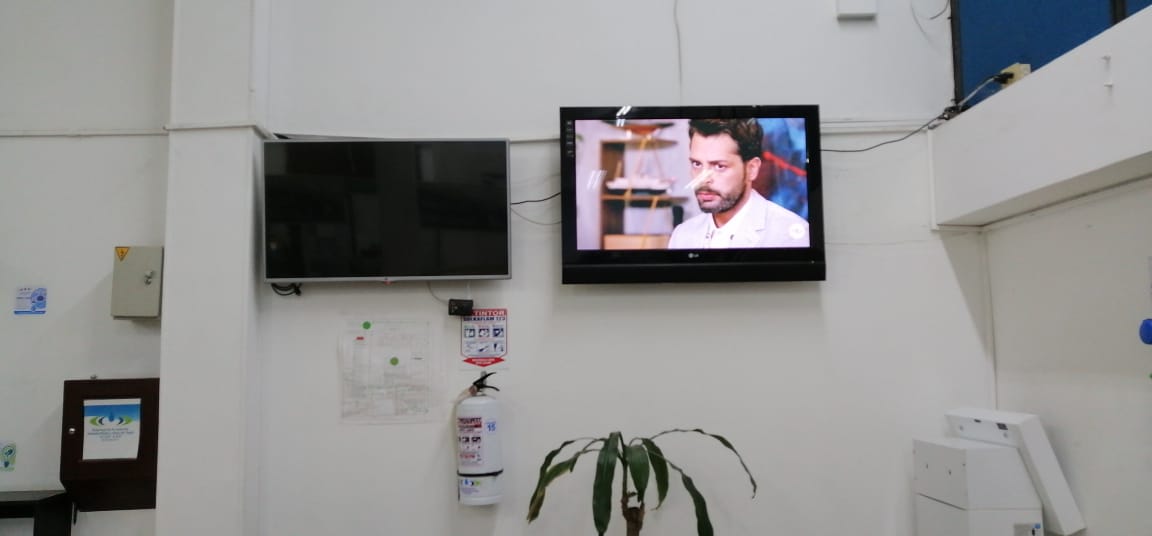 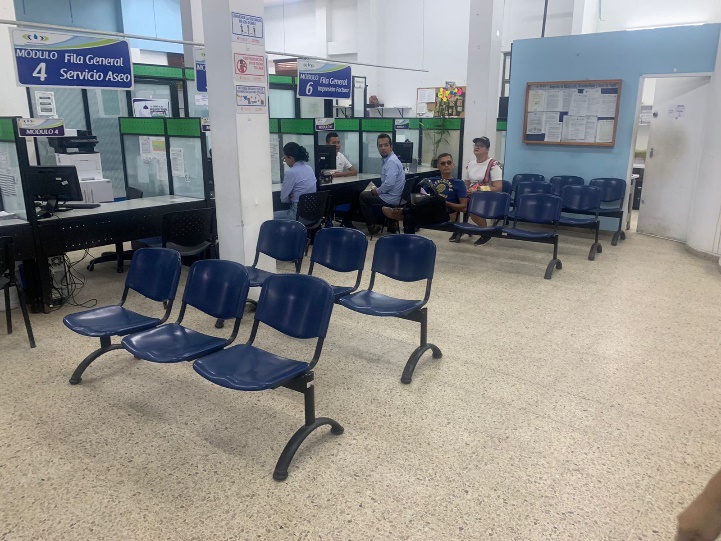 TELEVISORÁREA DE ESPERA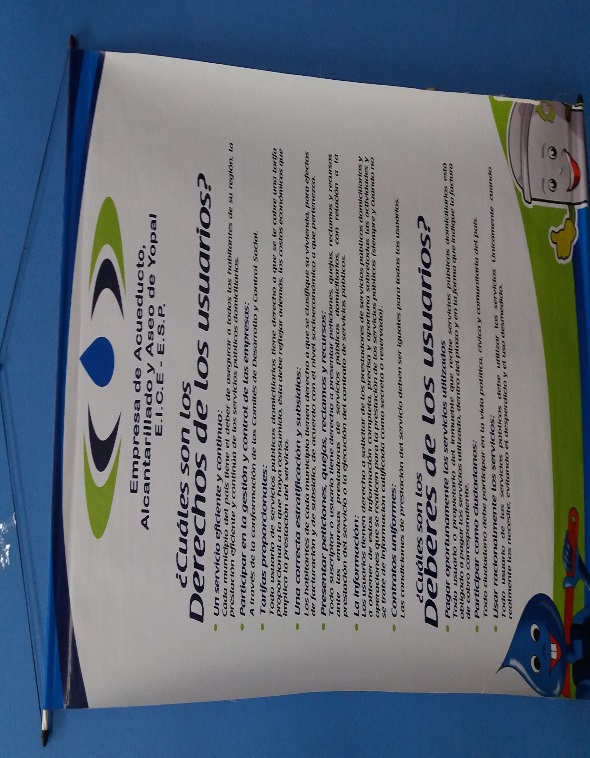 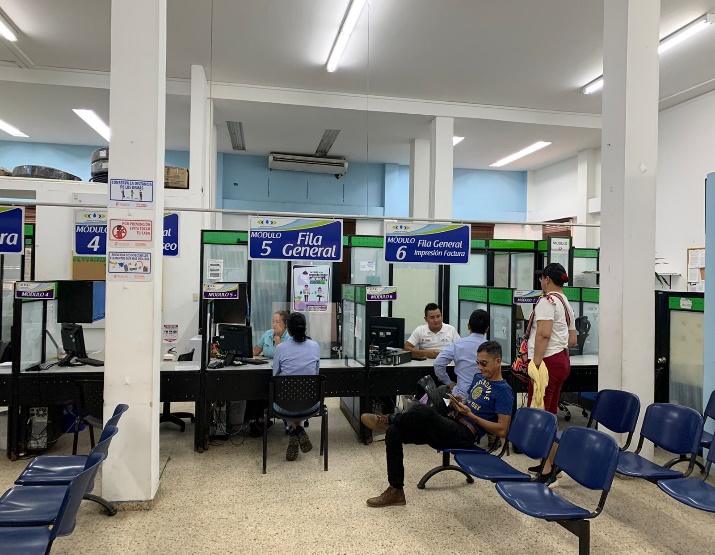 DEBERES Y DERECHOS DE LOS USUARIOSMÓDULOS DE ATC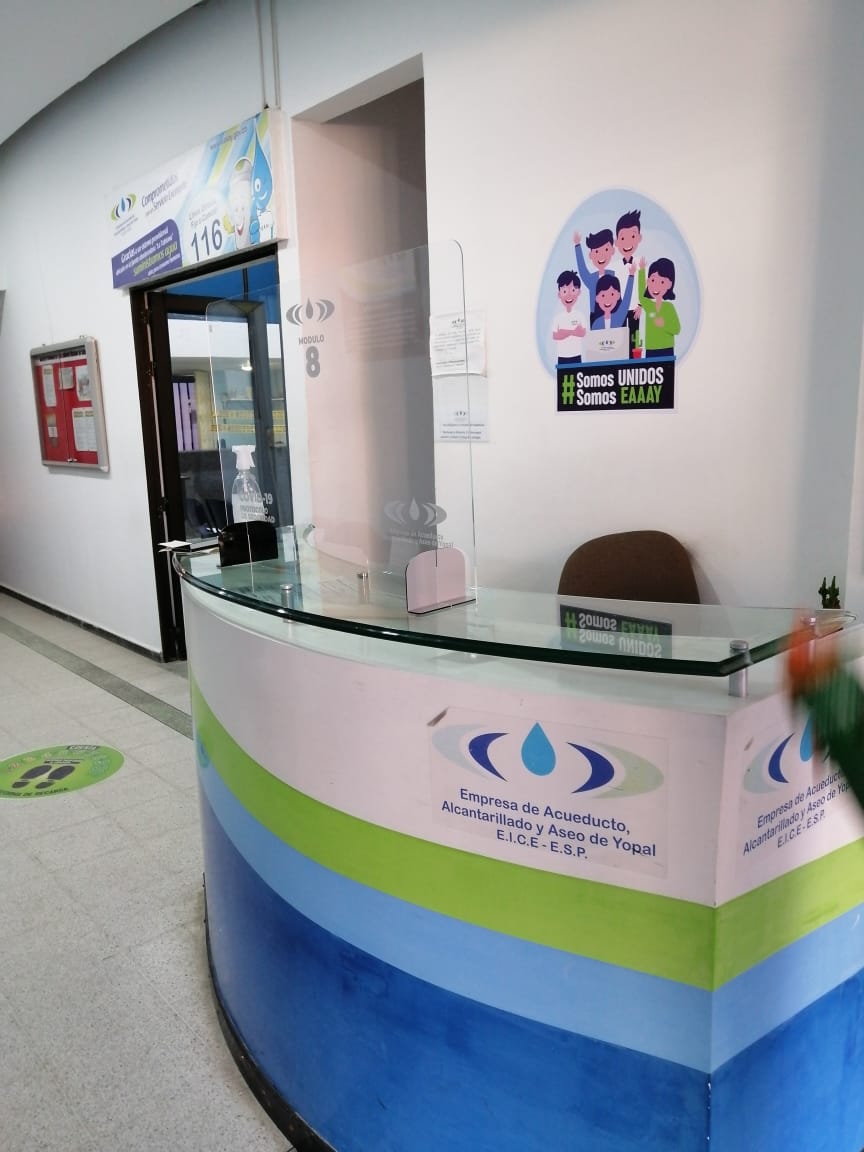 RECEPCIÓNRECEPCIÓN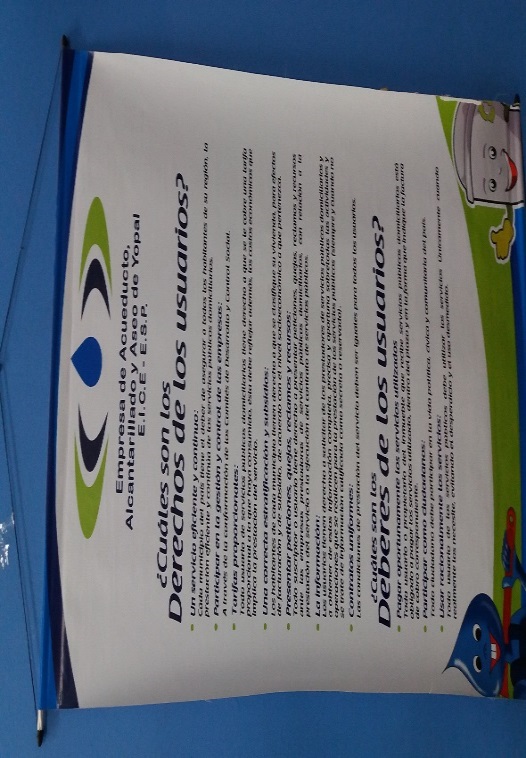 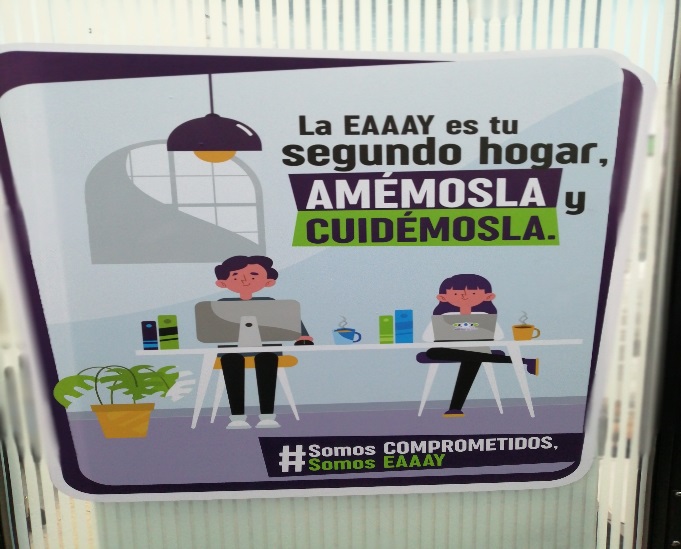 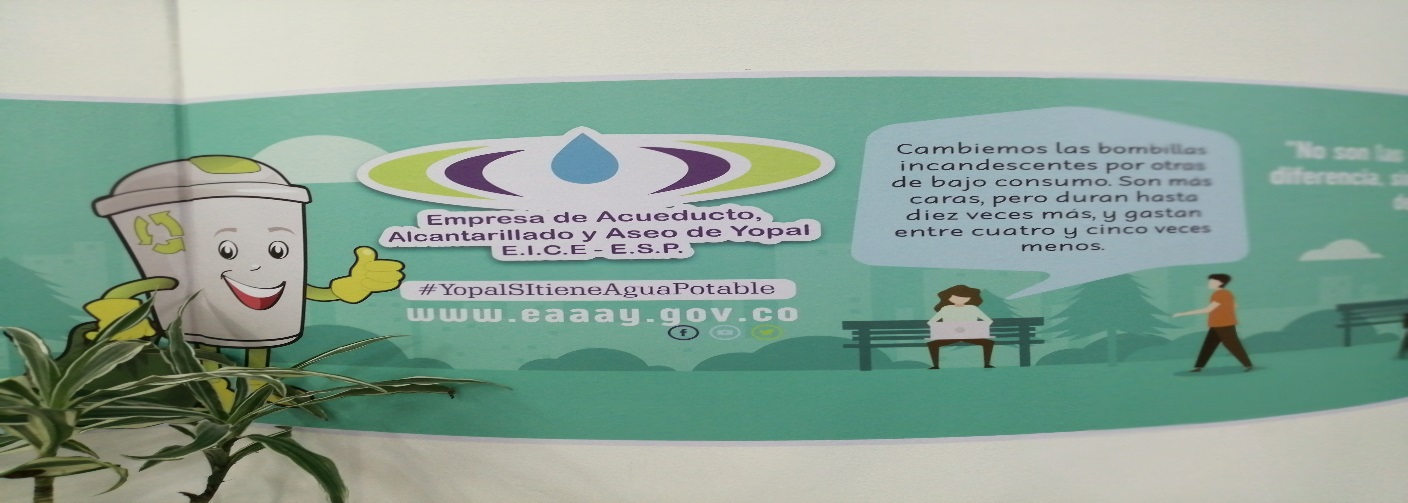 ITEMNOMBRE ACTIVIDAD QUE DESARROLLA 1Inés Rocely Diaz AlbarracinRECEPCIÓN2Henry Alberto Ayala PlazasATC3Ingrid Julieth Ortiz MariñoATC4María Edilsa Sánchez SanabriaATC5Claudia Lorena ArangurenATC6Laura Melisa CamargoATC – LA BENDICIÓN7Álvaro SoledadINSPECTOR VISITAS DE CAMPO DE LAS PQR8Wilson Useche ArévaloINSPECTOR VISITAS DE CAMPO DE LAS PQR9Héctor Rodríguez AfricanoINSPECTOR VISITAS DE CAMPO DE LAS PQR10Nubia VargasSEGUIMIENTO PQR – ENTREGA Y RECEPCION DE TRABAJO DE CAMPO11Marco Aurelio Mesa RiveroINSPECTOR – MENSAJERIA DE LA OFICINA DE PQR12Nicoll Geraldine Jiménez RojasCELULAR – CORREO -LINEA 116 - INSPECTOR VISITAS DE CAMPO DE LAS PQR13Edilce Burgos BotiaRELIQUIDACIONES Y CIERRE DE PQR EN SYSMAN14Jhon AvendañoRELIQUIDACIONES Y CIERRE DE PQR EN SYSMAN15José Luis Jiménez Fernández  NOTIFICACIONES POR AVISO, ENVIO DE CITACIONES POR SERVIENTREGA Y GESTIÓN DE ARCHIVO QFDOCUMENT DE LA OFICINA DE PQR – APOYO EN LA ATC CHAT INTERACTIVO16Johny Alveiro Duran BonetGESTIÓN DOCUMENTAL TODA LA DIRECCIÓN COMERCIAL17Fabio Alberto Tarache TuayAPOYO JURIDICO PARA LAS RESPUESTAS DE LAS PQR ESCRITAS, VERBALES, RECURSOS DE REPOSICIÓN Y EN SUBSIDIO DE APELACIÓN, CONFORMACIÓN DE EXPEDIENTES PARA REMITIR A LA SSPD.18Freddy Alexander Larrota CantorLIDER DEL PROCESO 19Paula ForeroENCARGO CARTERA20 Nelcy Vargas RodríguezAPOYO PARA LAS RESPUESTAS DE LAS PQR ESCRITAS Y VERBALES.TELÉFONOS INSTITUCIONALESTELÉFONOS INSTITUCIONALESTELÉFONOS INSTITUCIONALESNOMBRE INSTITUCIONALCARGO FREDDY LARROTA3153633277PQR - OFICINAWILSON USECHE3147612980INSPECTORMARCO MESA3225086480MENSAJEROALVARO SOLEDAD3225086486PQR - BENDICIÓNNOMBRE DEL FUNCIONARIOCARGOTIPO DE VEHÍCULOPLACAPROPIEDADMARCOS MESAINSPECTORMOTOWAG76EPERSONALHECTOR RODRIGUEZINSPECTORMOTOJOK-16CEMPRESAALVARO SOLEDADINSPECTORMOTOERT 81CPERSONALENERO DE 2023ENERO DE 2023ENERO DE 2023ENERO DE 2023ACTIVIDADSOLUCIONADASPENDIENTETOTALNOVEDADES ACUEDUCTO81182OTRAS1140114NOVEDADES ALCANTARILLADO808NOVEDADES ASEO18018TOTAL2211222FEBRERO DE 2023FEBRERO DE 2023FEBRERO DE 2023FEBRERO DE 2023ACTIVIDADSOLUCIONADASPENDIENTETOTALNOVEDADES ACUEDUCTO41243OTRAS89089NOVEDADES ALCANTARILLADO10010NOVEDADES ASEO21021TOTAL1612163MARZO DE 2023MARZO DE 2023MARZO DE 2023MARZO DE 2023ACTIVIDADSOLUCIONADASPENDIENTETOTALNOVEDADES ACUEDUCTO65772OTRAS91091NOVEDADES ALCANTARILLADO808NOVEDADES ASEO15015TOTAL1797186ABRIL DE 2023ABRIL DE 2023ABRIL DE 2023ABRIL DE 2023ACTIVIDADSOLUCIONADASPENDIENTETOTALNOVEDADES ACUEDUCTO55055OTRAS91091NOVEDADES ALCANTARILLADO13013NOVEDADES ASEO13013TOTAL1720172MAYO DE 2023MAYO DE 2023MAYO DE 2023MAYO DE 2023ACTIVIDADSOLUCIONADASPENDIENTETOTALNOVEDADES ACUEDUCTO96298OTRAS1020102NOVEDADES ALCANTARILLADO16117NOVEDADES ASEO19019TOTAL2333236JUNIO DE 2023JUNIO DE 2023JUNIO DE 2023JUNIO DE 2023ACTIVIDADSOLUCIONADASPENDIENTETOTALNOVEDADES ACUEDUCTO60161OTRAS1040104NOVEDADES ALCANTARILLADO11011NOVEDADES ASEO707TOTAL1821183PQR REGISTRADAS EN EL SOFTWARE DE GESTIÓN COMERCIAL ENERO 2023PQR REGISTRADAS EN EL SOFTWARE DE GESTIÓN COMERCIAL ENERO 2023PQR REGISTRADAS EN EL SOFTWARE DE GESTIÓN COMERCIAL ENERO 2023PQR REGISTRADAS EN EL SOFTWARE DE GESTIÓN COMERCIAL ENERO 2023PQR REGISTRADAS EN EL SOFTWARE DE GESTIÓN COMERCIAL ENERO 2023DIAINTERVALONo. PQRTOTAL REGISTROS PQRCREADAS POR ERRORlunes, 02 de enero de 202361688 - 617132638martes, 03 de enero de 202361714 - 6174431453miércoles, 04 de enero de 202361745 - 6177935441jueves, 05 de enero de 202361780 - 618103151viernes, 06 de enero de 202361811 - 6183828451martes, 10 de enero de 202361839 - 618885089miércoles, 11 de enero de 202361889 - 619223454jueves, 12 de enero de 202361923 - 619583647viernes, 13 de enero de 202361959 - 6200042661lunes, 16 de enero de 202362001 - 6205555841martes, 17 de enero de 202362056 - 6208126361miércoles, 18 de enero de 202362082 - 621133253jueves, 19 de enero de 202362114 - 621513858viernes, 20 de enero de 202362152 - 621792840lunes, 23 de enero de 202362180 - 6223657754martes, 24 de enero de 202362237 - 6227539672miércoles, 25 de enero de 202362276 - 6231035575jueves, 26 de enero de 202362311 - 623514169viernes, 27 de enero de 202362352 - 623833246lunes, 30 de enero de 202362384 - 6242845723martes, 31 de enero de 202362429 - 6247143735TOTAL784120927PQR REGISTRADAS EN EL SOFTWARE DE GESTIÓN COMERCIAL FEBRERO 2023PQR REGISTRADAS EN EL SOFTWARE DE GESTIÓN COMERCIAL FEBRERO 2023PQR REGISTRADAS EN EL SOFTWARE DE GESTIÓN COMERCIAL FEBRERO 2023PQR REGISTRADAS EN EL SOFTWARE DE GESTIÓN COMERCIAL FEBRERO 2023PQR REGISTRADAS EN EL SOFTWARE DE GESTIÓN COMERCIAL FEBRERO 2023DIAINTERVALONo. PQRTOTAL REGISTROS PQRCREADAS POR ERRORmiércoles, 01 de febrero de 202362472 - 625124169jueves, 02 de febrero de 202362513 - 6255442712viernes, 03 de febrero de 202362555 - 6258935552lunes, 06 de febrero de 202362590 - 6264657721martes, 07 de febrero de 202362647 - 6268337611miércoles, 08 de febrero de 202362684 - 6272239621jueves, 09 de febrero de 202362723 - 6275634512viernes, 10 de febrero de 202362757 - 6279337632lunes, 13 de febrero de 202362794 - 6284350811martes, 14 de febrero de 202362844 - 6287128391miércoles, 15 de febrero de 202362872 - 6291746712jueves, 16 de febrero de 202362918 - 629594265viernes, 17 de febrero de 202362960 - 6299940591lunes, 20 de febrero de 202363000 - 6307677972martes, 21 de febrero de 202363077 - 6312246711miércoles, 22 de febrero de 202363123 - 6315533571jueves, 23 de febrero de 202363156 - 6318732511viernes, 24 de febrero de 202363188 - 632364975lunes, 27 de febrero de 202363237 - 6328852801martes, 28 de febrero de 202363289 - 633324483TOTAL861133322PQR REGISTRADAS EN EL SOFTWARE DE GESTIÓN COMERCIAL MARZO 2023PQR REGISTRADAS EN EL SOFTWARE DE GESTIÓN COMERCIAL MARZO 2023PQR REGISTRADAS EN EL SOFTWARE DE GESTIÓN COMERCIAL MARZO 2023PQR REGISTRADAS EN EL SOFTWARE DE GESTIÓN COMERCIAL MARZO 2023PQR REGISTRADAS EN EL SOFTWARE DE GESTIÓN COMERCIAL MARZO 2023DIAINTERVALONo. PQRTOTAL REGISTROS PQRCREADAS POR ERRORmiércoles, 01 de marzo de 202363333 - 633633146jueves, 02 de marzo de 202363364 - 634044158viernes, 03 de marzo de 202363405 - 6344036521lunes, 06 de marzo de 202363441 - 634864675martes, 07 de marzo de 202363487 - 6353549711miércoles, 08 de marzo de 202363536 - 6356025431jueves, 09 de marzo de 202363561 - 6361151762viernes, 10 de marzo de 202363612 - 6366453743lunes, 13 de marzo de 202363665 - 637074359martes, 14 de marzo de 202363708 - 6374336601miércoles, 15 de marzo de 202363744 - 637793650jueves, 16 de marzo de 202363780 - 6381031471viernes, 17 de marzo de 202363811 - 638423253martes, 21 de marzo de 202363843 - 638844261miércoles, 22 de marzo de 202363885 - 639173351jueves, 23 de marzo de 202363918 - 639563957viernes, 24 de marzo de 202363957 - 6399539541lunes, 27 de marzo de 202363996 - 6403843611martes, 28 de marzo de 202364039 - 640824469miércoles, 29 de marzo de 202364083 - 6411533561jueves, 30 de marzo de 202364116 - 641533853viernes, 31 de marzo de 202364154 - 6418936511TOTAL857127714PQR REGISTRADAS EN EL SOFTWARE DE GESTIÓN COMERCIAL ABRIL 2023PQR REGISTRADAS EN EL SOFTWARE DE GESTIÓN COMERCIAL ABRIL 2023PQR REGISTRADAS EN EL SOFTWARE DE GESTIÓN COMERCIAL ABRIL 2023PQR REGISTRADAS EN EL SOFTWARE DE GESTIÓN COMERCIAL ABRIL 2023PQR REGISTRADAS EN EL SOFTWARE DE GESTIÓN COMERCIAL ABRIL 2023DIAINTERVALONo. PQRTOTAL REGISTROS PQRCREADAS POR ERRORlunes, 03 de abril de 202364190 - 642263751martes, 04 de abril de 202364227 - 6424620291miércoles, 05 de abril de 202364247 - 642732741lunes, 10 de abril de 202364274 - 64365921163martes, 11 de abril de 202364366 - 6440338571miércoles, 12 de abril de 202364404 - 6445451763jueves, 13 de abril de 202364455 - 6451157751viernes, 14 de abril de 202364512 - 6452817271lunes, 17 de abril de 202364529 - 6462193125martes, 18 de abril de 202364622 - 646876684miércoles, 19 de abril de 202364688 - 647881011232jueves, 20 de abril de 202364790 - 6482233401viernes, 21 de abril de 202364823 - 6488058751sábado, 22 de abril de 202364881 - 649022221lunes, 24 de abril de 202364902 - 649504982martes, 25 de abril de 202364951 - 649924263miércoles, 26 de abril de 202364993 - 650243253jueves, 27 de abril de 202365025 - 6506238543viernes, 28 de abril de 202365063 - 650832128TOTAL894122017PQR REGISTRADAS EN EL SOFTWARE DE GESTIÓN COMERCIAL MAYO 2023PQR REGISTRADAS EN EL SOFTWARE DE GESTIÓN COMERCIAL MAYO 2023PQR REGISTRADAS EN EL SOFTWARE DE GESTIÓN COMERCIAL MAYO 2023PQR REGISTRADAS EN EL SOFTWARE DE GESTIÓN COMERCIAL MAYO 2023PQR REGISTRADAS EN EL SOFTWARE DE GESTIÓN COMERCIAL MAYO 2023DIAINTERVALONo. PQRTOTAL REGISTROS PQRCREADAS POR ERRORmartes, 02 de mayo de 202365084 - 6515875972miércoles, 03 de mayo de 202365159 - 6520345551jueves, 04 de mayo de 202365204 - 6524542721viernes, 05 de mayo de 202365246 - 6528540621lunes, 08 de mayo de 202365286 - 6533651813martes, 09 de mayo de 202365337 - 6538347661miércoles, 10 de mayo de 202365384 - 6542845741jueves, 11 de mayo de 202365429 - 6548961801viernes, 12 de mayo de 202365490 - 6552839502lunes, 15 de mayo de 202365529 - 65615871114martes, 16 de mayo de 202365616 - 65714991202miércoles, 17 de mayo de 202365715 - 65801871061jueves, 18 de mayo de 202365802 - 6586160692viernes, 19 de mayo de 202365862 - 6590948681martes, 23 de mayo de 202365910 - 65988791051miércoles, 24 de mayo de 202365989 - 6602436491jueves, 25 de mayo de 202366025 - 6607753711viernes, 26 de mayo de 202366078 - 661285170lunes, 29 de mayo de 202366129 - 6619466801martes, 30 de mayo de 202366195 - 6625056823miércoles, 31 de mayo de 202366251 - 6628838453TOTAL1205161333PQR REGISTRADAS EN EL SOFTWARE DE GESTIÓN COMERCIAL JUNIO 2023PQR REGISTRADAS EN EL SOFTWARE DE GESTIÓN COMERCIAL JUNIO 2023PQR REGISTRADAS EN EL SOFTWARE DE GESTIÓN COMERCIAL JUNIO 2023PQR REGISTRADAS EN EL SOFTWARE DE GESTIÓN COMERCIAL JUNIO 2023PQR REGISTRADAS EN EL SOFTWARE DE GESTIÓN COMERCIAL JUNIO 2023DIAINTERVALONo. PQRTOTAL, REGISTROS PQRCREADAS POR ERRORjueves, 01 de junio de 202366289 - 663233550viernes, 02 de junio de 202366324 - 6636946631lunes, 05 de junio de 202366370 - 6642354691martes, 06 de junio de 202366424 - 664674461miércoles, 07 de junio de 202366468 - 6652457801jueves, 08 de junio de 202366525 - 6654420231viernes, 09 de junio de 202366545 - 666076280martes, 13 de junio de 202366608 - 667201131472miércoles, 14 de junio de 202366721 - 667583845jueves, 15 de junio de 202366759 - 668367898viernes, 16 de junio de 202366837 - 668784253martes, 20 de junio de 202366879 - 6695274111miércoles, 21 de junio de 202366953 - 670176589jueves, 22 de junio de 202367018 - 670473041viernes, 23 de junio de 202367048 - 671156893lunes, 26 de junio de 202367116 - 671362133martes, 27 de junio de 202367137 - 671683254miércoles, 28 de junio de 202367169 - 672235580jueves, 29 de junio de 202367224 - 672573460viernes, 30 de junio de 202367258 - 672974065TOTAL100813956RECLAMACIÓNRECLAMACIÓNRECLAMACIÓNRECLAMACIÓNRECLAMACIÓNRECLAMACIÓNRECLAMACIÓNRECLAMACIÓNRECLAMACIÓNCAUSALCAUSALENERO FEBRERO MARZO  ABRILMAYO JUNIOTOTAL1INCONFORMIDAD CON EL AFORO 31011742610COBRO DE MEDIDOR11211COBROS DE CARGOS POR PRESTACIÓN DEL SERVICIO013COBROS DE OTROS24131014DESCUENTO POR 115SUSPENSION POR  121417ESTRATO INCORRECTO23511118CLASE DE USO INCORRECTO51321119TARIFA INCORRECTA112INCONFORMIDAD CON EL CONSUMO O PRODUCCIÓN FACTURADA9311074988710857020COBROS POR PROMEDIO77919073877449222PAGO SIN ABONO212526LECTURA INCONR1127INCONFORMIDAD POR DESVIACION SIGNIFICATIVA4237312425331923COBROS INOPORTUNOS121440CAMBIO DE MEDID4COBROS DESCON1141TERMINACION DEL CONTRATO9COBROS POR CON1235COBRO POR SERV11249FALLA EN LA CON1136FALLA EN LA PRESSTACION DEL SERVICIO1417COBRO MULTIPLE11PETICIÓNPETICIÓNPETICIÓNPETICIÓNPETICIÓNPETICIÓNPETICIÓNPETICIÓNPETICIÓNCAUSALCAUSALENEROFEBREROMARZOABRILMAYOJUNIOTOTAL53FUGA EN EL MEDIDOR42403336404423554SOLICITUD NUEVA2551211655SUSPENSIONES TEMPORALES POR MUTUO ACUERDO49424122342521356CAMBIO DE DATOS 50556954594533257TERMINACION DEL CONTRATO137628104658REPOSICION DEL MEDIDOR142204262121307311134759PETICION PARA CAMBIO DE REGISTROS3964653360ANOMALIAS EN EL MEDIDOR3131231361COMPRA DE CAMARA DE REGISTRO1114211062FUGA EN EL INMUEBLE24331263TRASLADO DE MEDIDOR162221364SOLICITUD DE REINSTALACIÓN DEL MEDIDOR8522732765PAGO EQUIVOCADO DE FACTURA3513922366REVISIÓN FILTRO DE MEDIDOR3912272467REVISIÓN DE ARREGLOS EN EL INMUEBLE1168ACTIVACION DE LA1169ACTIVACION DEL SERVICIO DESPUES DE SUSPENSIÓN9687374070MEDIDOR INVERTIDO3111671CAMBIO DE ESTRATO2255852772REVISIÓN PRUEBA1173PAGO DE METROS1175CANCELACION TO 11276VISITA VIABILIDAD DE MATRICULA DE PROPIEDAD HORIZONTAL1180DEVOLUCIÓN VALOR DE CAJA082ACTIVACION METROS1183DAÑO EN ESFERA084USO POZO PROFUNDO086REVISIÓN MEDIDORES DE INMUEBLE10535422988TRASLADO DE AC 141689CLASE DE USO INCORRECTO11111590CANCELACION TOTAL DE FINANCIACIÓN DEL MEDIDOR Y OTROS1193REVISION PARA IN131595RESPUESTA RECURSO SSPD11296MEDIDOR HURTADO1631311131853331791104SUBTOTAL5075415734668346563577RECURSO DE REPOSICIÓN Y EN SUBSIDIO DE APELACIÓNRECURSO DE REPOSICIÓN Y EN SUBSIDIO DE APELACIÓNRECURSO DE REPOSICIÓN Y EN SUBSIDIO DE APELACIÓNRECURSO DE REPOSICIÓN Y EN SUBSIDIO DE APELACIÓNRECURSO DE REPOSICIÓN Y EN SUBSIDIO DE APELACIÓNRECURSO DE REPOSICIÓN Y EN SUBSIDIO DE APELACIÓNRECURSO DE REPOSICIÓN Y EN SUBSIDIO DE APELACIÓNRECURSO DE REPOSICIÓN Y EN SUBSIDIO DE APELACIÓNRECURSO DE REPOSICIÓN Y EN SUBSIDIO DE APELACIÓNCAUSALCAUSALENEROFEBREROMARZOABRILMAYOJUNIOTOTAL15SUSPENSION POR MUTUO ACUERDO3320COBROS POR PRO11132INCONFORMIDAD CON EL CONSUMO O PRODUCCIÓN FACTURADA125243179COBRO POR CON05COBRO POR SERV027INCONFORMIDAD POR DESVIACION SIGNIFICATIVA64445326SUBTOTAL 791079749RESUMEN DE ESTADISTICAS DE PQRRESUMEN DE ESTADISTICAS DE PQRRESUMEN DE ESTADISTICAS DE PQRRESUMEN DE ESTADISTICAS DE PQRRESUMEN DE ESTADISTICAS DE PQRRESUMEN DE ESTADISTICAS DE PQRRESUMEN DE ESTADISTICAS DE PQRRESUMEN DE ESTADISTICAS DE PQRRESUMEN DE ESTADISTICAS DE PQRPETICIÓNPETICIÓNPETICIÓNPETICIÓNPETICIÓNPETICIÓNPETICIÓNPETICIÓNPETICIÓNCAUSALCAUSALENEROFEBREROMARZOABRILMAYOJUNIOTOTAL54SOLIICTUD NUEVA1221311055SUSPENSIÓN TEMPORAL47424522282120556CAMBIO DE DATOS 50537444604832957TERMINACION DE CONTRATO12752774065PAGO DOS VECES 058REVISIÓN DE ARREGLOS1159FUGA EN EL INMU 1160PAGO DE METROS061REVISION PRUEBA065PAGO DOS VECES 66RESPUESTA RECU 11SUBTOTAL110105127699977587RECURSO DE REPOSICIÓNRECURSO DE REPOSICIÓNRECURSO DE REPOSICIÓNRECURSO DE REPOSICIÓNRECURSO DE REPOSICIÓNRECURSO DE REPOSICIÓNRECURSO DE REPOSICIÓNRECURSO DE REPOSICIÓNRECURSO DE REPOSICIÓNCAUSALCAUSALENEROFEBREROMARZOABRILMAYOJUNIOTOTAL2INCONFORMIDAD11227INCONFORMIDAD 11255SUSPENSION TEMPORAL11SUBTOTAL2010115RECURSO DE REPOSICIÓN Y EN SUBSIDIO DE APELACIÓNRECURSO DE REPOSICIÓN Y EN SUBSIDIO DE APELACIÓNRECURSO DE REPOSICIÓN Y EN SUBSIDIO DE APELACIÓNRECURSO DE REPOSICIÓN Y EN SUBSIDIO DE APELACIÓNRECURSO DE REPOSICIÓN Y EN SUBSIDIO DE APELACIÓNRECURSO DE REPOSICIÓN Y EN SUBSIDIO DE APELACIÓNRECURSO DE REPOSICIÓN Y EN SUBSIDIO DE APELACIÓNRECURSO DE REPOSICIÓN Y EN SUBSIDIO DE APELACIÓNRECURSO DE REPOSICIÓN Y EN SUBSIDIO DE APELACIÓNCAUSALCAUSALENEROFEBREROMARZOABRILMAYOJUNIOTOTAL14DESCUENTO POR1115SUSPENSIÓN POR 3320COBROS POR PRO11132INCONFORMIDAD CON EL CONSUMO O PRODUCCIÓN FACTURADA125243175COBROS POR SERV027INCONFORMIDAD POR DESVIACION SIGNIFICATIVA64345325SUBTOTAL 79979849RECLAMACIÓNRECLAMACIÓNRECLAMACIÓNRECLAMACIÓNRECLAMACIÓNRECLAMACIÓNRECLAMACIÓNRECLAMACIÓNRECLAMACIÓNCAUSALCAUSALENEROFEBREROMARZOABRILMAYOJUNIOTOTAL1INCONFORMIDAD CON EL AFORO 2712532014DESCUENTO POR11115SUSPENSION TEMPORAL121417ESTRATO INCORRECTO12351118CLASE DE USO INCORRECTOR61321219TARIFA INCORREC1122INCONFORMIDAD CON EL CONSUMO O PRODUCCIÓN FACTURADA9110171928210754420COBROS POR PROMEDIO77898672857348221COBRO DE CONSU1122PAGO SIN ABONO227INCONFORMIDAD POR DESVIACION SIGNIFICATIVA4134312323311833COBROS INOPORTUNOS040FALLA EN LA PRESTACION044TERMINACION DE CONTRATO052NO CONEXIÓN DEL1124COBRO DESCONO05COBROS POR SERVICIOS NO PRESTADOS6234217SUBTOTAL2182431942002072211283RESUMEN DE ESTADISTICAS DE PQRRESUMEN DE ESTADISTICAS DE PQRRESUMEN DE ESTADISTICAS DE PQRRESUMEN DE ESTADISTICAS DE PQRRESUMEN DE ESTADISTICAS DE PQRRESUMEN DE ESTADISTICAS DE PQRRESUMEN DE ESTADISTICAS DE PQRRESUMEN DE ESTADISTICAS DE PQRRESUMEN DE ESTADISTICAS DE PQRPETICIÓNPETICIÓNPETICIÓNPETICIÓNPETICIÓNPETICIÓNPETICIÓNPETICIÓNPETICIÓNCAUSALCAUSALENEROFEBREROMARZOABRILMAYOJUNIOTOTAL53SOLICITUD NUEVAS531131354CAMBIO DE DATOS 36444833474024855TERMINACIÓN DE CONTRATO182220164948440256INMUEBLE DESHABITADO42353318282217859PAGO DOS VECES 0SUBTOTAL101104102216172146841RECURSO DE REPOSICIÓNRECURSO DE REPOSICIÓNRECURSO DE REPOSICIÓNRECURSO DE REPOSICIÓNRECURSO DE REPOSICIÓNRECURSO DE REPOSICIÓNRECURSO DE REPOSICIÓNRECURSO DE REPOSICIÓNRECURSO DE REPOSICIÓNCAUSALCAUSALENEROFEBREROMARZOABRILMAYOJUNIOTOTAL56INMUEBLE DESHABITADO11SUBTOTAL1000001RECURSO DE REPOSICIÓN Y EN SUBSIDIO DE APELACIÓNRECURSO DE REPOSICIÓN Y EN SUBSIDIO DE APELACIÓNRECURSO DE REPOSICIÓN Y EN SUBSIDIO DE APELACIÓNRECURSO DE REPOSICIÓN Y EN SUBSIDIO DE APELACIÓNRECURSO DE REPOSICIÓN Y EN SUBSIDIO DE APELACIÓNRECURSO DE REPOSICIÓN Y EN SUBSIDIO DE APELACIÓNRECURSO DE REPOSICIÓN Y EN SUBSIDIO DE APELACIÓNRECURSO DE REPOSICIÓN Y EN SUBSIDIO DE APELACIÓNRECURSO DE REPOSICIÓN Y EN SUBSIDIO DE APELACIÓNCAUSALCAUSALENEROFEBREROMARZOABRILMAYOJUNIOTOTAL14DESCUENTO POR PREDIO DESOCUPADO113COBROS INOPORTUNOS016COBRO POR NO. DE INDEPENDIENTES05CORBO POR SERV033TERMINACION DE CONTRATO992INCONFORMIDAD CON EL CONSUMO O PRODUCCIÓN FACTURADA11SUBTOTAL 00109111RECLAMACIÓNRECLAMACIÓNRECLAMACIÓNRECLAMACIÓNRECLAMACIÓNRECLAMACIÓNRECLAMACIÓNRECLAMACIÓNRECLAMACIÓNCAUSALCAUSALENEROFEBREROMARZOABRILMAYOJUNIOTOTAL12SUBSIDIOS Y CONTRIB013COBRO DE OTROS 014DESCUENTO POR PREDIO DESHABITADO32413327332318916COBRO POR NO. DE INDEPENDIENTES3321131317ESTRATO INCORRECTO1248672818CLASE DE USO INCORRECTO1312719TARIFA INCORRECTA112INCONFORMIDAD CON EL CONSUMO O PRODUCCIÓN FACTURADA4575342820COBROS POR PRO1122PAGO SIN ABONO EN CUENTA1125MULTIUSUARIO DEL SERVICIO03COBROS INOPORTUNOS1133TERMINACION DE CONTRATO225COBRO POR SERVICIOS NO PRESTADOS42284COBRO DESCONO044TERMINACION DE CONTRATO1139FALLA EN LA PRESTACION DEL SERVICIO CONTINUIDAD11240FALLA EN LA PRESTACIÓN DEL SERVICIO CALIDAD0SUBTOTAL425751474441282MESVALOR RELIQ ACUCARGO FIJO ACUVALOR RELIQ ALCCARGO FIJO ALCVALOR RELIQ ASEOVALOR RELIQ OTROS CONCEPTOSDEVOLUCION ALC V/R TOTAL RELIQENERO$17,008,548 $145,283 $13,090,454 $115,203 $1,261,646 $340,284 $(4,242)$31,957,176 FEBRERO$20,901,397 $106,247 $9,285,471 $82,912 $3,351,483 $476,138 $341 $34,203,989 MARZO$14,031,827 $130,634 $10,692,510 $57,510 $5,487,751 $808,259 $220,077 $31,428,568 ABRIL$8,332,042 $63,097 $3,942,636 $15,876 $630,497 $226,781 $(6,164)$13,204,765 MAYO$21,585,785 $90,239 $8,242,263 $55,706 $697,268 $611,307 $(16,827)$31,265,741 JUNIO$12,726,401 $130,669 $5,820,423 $73,672 $588,615 $422,093 $(11,174)$19,750,699 TOTAL$94,586,000 $666,169 $51,073,757 $400,879 $12,017,260 $2,884,862 $182,011 $161,810,938 FECHACODIGO INTERNO VALOR REL. CONCEPTO02/01/20231189016$660,430.00 DESCUENTO NO SE DIO EL PROCESO ARTICULO.149 DE LA LEY 142 DE 1994, Y RESOLUCION CRA 413 DE 2006, ARTICULO 12.03/01/20231241239$718,920.00 DESCUENTO NO SE DIO EL PROCESO ARTICULO.149 DE LA LEY 142 DE 1994, Y RESOLUCION CRA 413 DE 2006, ARTICULO 12.03/01/20231137485$671,430.00 DESCUENTO POR FUGA NO VISIBLE RED INTERNA03/01/20231107968$277,417.00 DESCUENTO POR ALTO CONSUMO NO SE NOTIFICO PARA REVISION, SE HIZO INSPECCION, PERO NO SE ENCONTRO CAUSA DEL INCREMENTO DEL CONSUMO, NO SE DEBE COBRAR LO PENDIENTE, SEGÚN RESOLUCIÓN SSPD No.20188140313565 del 06/11/2018. 04/01/20233326010$264,170.00 DESCUENTO NO SE DIO EL PROCESO ARTICULO.149 DE LA LEY 142 DE 1994, Y RESOLUCION CRA 413 DE 2006, ARTICULO 12.04/01/20231281536$527,430.00 DESCUENTO POR FUGA VISIBLE TANQUE SUBTERRÁNEO FLOTADOR DAÑADO05/01/20231240499$363,240.00 DESCUENTO NO SE DIO EL PROCESO ARTICULO.149 DE LA LEY 142 DE 1994, Y RESOLUCION CRA 413 DE 2006, ARTICULO 12.10/01/20231250540$807,582.00 DESCUENTO NO SE DIO EL PROCESO ARTICULO.149 DE LA LEY 142 DE 1994, Y RESOLUCION CRA 413 DE 2006, ARTICULO 12.11/01/20231262233$540,720.00 DESCUENTO POR FUGA VISIBLE RED INTERNA AGUA NO VERTIDA EN SU TOTALIDAD11/01/20231302098$346,720.00 DESCUENTO NO SE DIO EL PROCESO ARTICULO.149 DE LA LEY 142 DE 1994, Y RESOLUCION CRA 413 DE 2006, ARTICULO 12.11/01/20231261039$3,252,580.00 DESCUENTO POR FUGA NO VISIBLE RED INTERNA11/01/20231207497$874,350.00 DESCUENTO NO SE DIO EL PROCESO ARTICULO.149 DE LA LEY 142 DE 1994, Y RESOLUCION CRA 413 DE 2006, ARTICULO 12.16/01/20231008711$324,710.00 DESCUENTO POR ALTO CONSUMO NO SE NOTIFICO PARA REVISION, SE HIZO INSPECCION, PERO NO SE ENCONTRO CAUSA DEL INCREMENTO DEL CONSUMO, NO SE DEBE COBRAR LO PENDIENTE, SEGÚN RESOLUCIÓN SSPD No.20188140313565 del 06/11/2018. 16/01/20232380581$875,307.00 DESCUENTO POR RECURSO DE REPOSICIÓN Y SUBSIDIO DE APELACIÓN, NO SE NOTIFICO, SE HIZO INSPECCION PARA ENCONTRAR CAUSA DEL INCREMENTO DEL CONSUMO, NO SE DEBE COBRAR LO PENDIENTE, SEGÚN RESOLUCIÓN SSPD No.20188140313565 del 06/11/2018. 17/01/20231137485$1,803,068.00 DESCUENTO POR FUGA NO VISIBLE RED INTERNA17/01/20231295201$1,351,850.00 DESCUENTO POR FUGA VISIBLE TANQUE SUBTERRÁNEO POR FILTRACIÓN19/01/20231069874$407,260.00 DESCUENTO POR ALTO CONSUMO NO SE NOTIFICO PARA REVISION NO SE HIZO INSPECCION PARA ENCONTRAR CAUSA DEL INCREMENTO DEL CONSUMO, NO SE DEBE COBRAR LO PENDIENTE, SEGÚN RESOLUCIÓN SSPD No.20188140313565 del 06/11/2018. 22/01/20231096912$436,680.00 DESCUENTO POR ALTO CONSUMO NO SE NOTIFICO PARA REVISION Y SE HIZO INSPECCION PARA ENCONTRAR CAUSA DEL INCREMENTO DEL CONSUMO, NO SE DEBE COBRAR LO PENDIENTE, SEGÚN RESOLUCIÓN SSPD No.20188140313565 del 06/11/2018. 23/01/20231372812$322,970.00 DESCUENTO POR ALTO CONSUMO NO SE NOTIFICO PARA REVISION Y NO SE HIZO INSPECCION PARA ENCONTRAR CAUSA DEL INCREMENTO DEL CONSUMO, NO SE DEBE COBRAR LO PENDIENTE, SEGÚN RESOLUCIÓN SSPD No.20188140313565 del 06/11/2018. 25/01/20231453682$566,930.00 DESCUENTO POR FUGA NO VISIBLE RED INTERNA25/01/20234428145$1,516,220.00 DESCUENTO POR FUGA NO VISIBLE RED INTERNA25/01/20231084183$524,430.00 DESCUENTO POR MAL TOMA DE LECTURA26/01/20231243624$784,250.00 DESCUENTO NO SE DIO EL PROCESO ARTICULO.149 DE LA LEY 142 DE 1994, Y RESOLUCION CRA 413 DE 2006, ARTICULO 12.27/01/20234406268$429,440.00 DESCUENTO POR ALTO CONSUMO NO SE NOTIFICO PARA REVISION Y NO SE HIZO INSPECCION PARA ENCONTRAR CAUSA DEL INCREMENTO DEL CONSUMO, NO SE DEBE COBRAR LO PENDIENTE, SEGÚN RESOLUCIÓN SSPD No.20188140313565 del 06/11/2018. 30/01/20231245376$1,291,500.00 DESCUENTO POR RECURSO DE REPOSICIÓN Y SUBSIDIO DE APELACIÓN, ALTO CONSUMO SIN EN CONTRAR CAUSA DEL INCREMENTO DEL CONSUMO, NO SE DEBE COBRAR LO PENDIENTE, SEGUN RESOLUCIÓN SSPD No.20188140313565 del 06/11/2018. 30/01/20231312627$265,902.00 DESCUENTO POR FUGA VISIBLE TANQUE SUBTERRÁNEO POR FLOTADOR DAÑADO30/01/20231312627$635,195.00 DESCUENTO DEL CONSUMO DE LA DESVIACIÓN YA SE HABIA FACTURADO Y SE VOLVIO A COBRAR, SOLO SE DEJA MEDICIÓN DEL PERIODO  FECHACODIGO INTERNOVALOR RELIQCONCEPTO02/02/20231138011$635,710.00DESCUENTO COBRO CONSUMO PROMEDIO SE ACTUALIZA LECTURA SE FACTURA POR MEDICION02/02/20231288347$371,490.00DESCUENTO POR ALTO CONSUMO SE NOTIFICO, PERO NO SE HIZO INSPECCION PARA ENCONTRAR CAUSA DEL INCREMENTO DEL CONSUMO, NO SE DEBE COBRAR LO PENDIENTE, SEGÚN RESOLUCIÓN SSPD No.20188140313565 del 06/11/2018. 03/02/20231284298$7,486,890.00DESCUENTO POR CONSUMO NO USO DEL SERVICIO TIENE POZO PROFUNDO, PERO SI VIERTE EL LIQUIDO06/02/20231291827$264,170.00DESCUENTO POR ALTO CONSUMO NO SE NOTIFICO PARA REVISION, PERO SI SE HIZO INSPECCION PARA ENCONTRAR CAUSA DEL INCREMENTO DEL CONSUMO, NO SE DEBE COBRAR LO PENDIENTE, SEGÚN RESOLUCIÓN SSPD No.20188140313565 del 06/11/2018. 07/02/20231278110$1,246,550.00DESCUENTO POR ALTO CONSUMO NO SE NOTIFICO PARA REVISION, SE HIZO INSPECCION PERO NO SE ENCONTRO CAUSA DEL INCREMENTO DEL CONSUMO, NO SE DEBE COBRAR LO PENDIENTE, SEGÚN RESOLUCIÓN SSPD No.20188140313565 del 06/11/2018. 09/02/20231028461$400,790.00DESCUENTO NO SE DIO EL PROCESO ARTICULO.149 DE LA LEY 142 DE 1994, Y RESOLUCION CRA 413 DE 2006, ARTICULO 12.10/02/20231218169$621,930.00DESCUENTO POR ALTO CONSUMO SE NOTIFICO, SE HIZO INSPECCION NO SE ENCONTRO CAUSA DEL INCREMENTO DEL CONSUMO, NO SE DEBE COBRAR LO PENDIENTE, SEGÚN RESOLUCIÓN SSPD No.20188140313565 del 06/11/2018. Y DESCUENTO POR DESHABITADO EN ASEO10/02/20231295201$392,822.00DESCUENTO POR FUGA VISIBLE TANQUE SUBTERRÁNEO POR FILTRACIÓN10/02/20231295201$375,598.00DESCUENTO POR FUGA VISIBLE TANQUE SUBTERRÁNEO POR FILTRACIÓN13/02/20231274394$348,749.00DESCUENTO POR FUGA VISIBLE TANQUE SUBTERRÁNEO POR FLOTADOR DAÑADO Y ACTIVACIÓN DE COMSUMO PENDIENTE14/02/20236382622$658,850.00DESCUENTO NO SE DIO EL PROCESO ARTICULO.149 DE LA LEY 142 DE 1994, Y RESOLUCION CRA 413 DE 2006, ARTICULO 12.15/02/20231286899$1,813,389.00DESCUENTO POR COBRO CONSUMO PROMEDIO HISTORICO POR PROMEDIO HISTORICO ANTES DELALTO CONSUMO16/02/20235328355$330,210.00DESCUENTO POR RECURSO DE REPOSICIÓN Y SUBSIDIO DE APELACIÓN, ALTO CONSUMO SE NOTIFICO, SE HIZO INSPECCIÓN SIN EN CONTRAR CAUSA DEL INCREMENTO DEL CONSUMO, NO SE DEBE COBRAR LO PENDIENTE, SEGUN RESOLUCIÓN SSPD No.20188140313565 del 06/11/2018. 16/02/20231273146$576,450.00DESCUENTO POR FUGA NO VISIBLE RED INTERNA16/02/20234331581$865,483.00DESCUENTO NO SE DIO EL PROCESO ARTICULO.149 DE LA LEY 142 DE 1994, Y RESOLUCION CRA 413 DE 2006, ARTICULO 12.16/02/20235471021$290,740.00DESCUENTO SIN CONSUMO NO HACE USO DEL ALCANTARILLADO, LOTE POSIBLEAGUA DESPEDICIADA20/02/20231274394$661,858.00DESCUENTO POR RECURSO DE REPOSICIÓN Y SUBSIDIO DE APELACIÓN, NO SE NOTIFICO, SE HIZO INSPECCION PARA ENCONTRAR CAUSA DEL INCREMENTO DEL CONSUMO, NO SE DEBE COBRAR LO PENDIENTE, SEGÚN RESOLUCIÓN SSPD No.20188140313565 del 06/11/2018. 20/02/20233330778$342,420.00DESCUENTO NO SE DIO EL PROCESO ARTICULO.149 DE LA LEY 142 DE 1994, Y RESOLUCION CRA 413 DE 2006, ARTICULO 12.21/02/20231063299$421,630.00DESCUENTO NO SE DIO EL PROCESO ARTICULO.149 DE LA LEY 142 DE 1994, Y RESOLUCION CRA 413 DE 2006, ARTICULO 12.23/02/20233438348$453,560.00DESCUENTO NO SE DIO EL PROCESO ARTICULO.149 DE LA LEY 142 DE 1994, Y RESOLUCION CRA 413 DE 2006, ARTICULO 12.27/02/20231152362$244,200.00DESCUENTO POR RECURSO DE REPOSICIÓN Y SUBSIDIO DE APELACIÓN, NO SE TUVO EN CUENTA ARTICULO 149 LEY 142 DE 1994, ALTO CONSUMO SIN EN CONTRAR CAUSA DEL INCREMENTO DEL CONSUMO, NO SE DEBE COBRAR LO PENDIENTE, SEGUN RESOLUCIÓN SSPD No.20188140313565 del 06/11/2018. 27/02/20231199502$320,168.00DESCUENTO NO SE DIO EL PROCESO ARTICULO.149 DE LA LEY 142 DE 1994, Y RESOLUCION CRA 413 DE 2006, ARTICULO 12 Y ACTUALIZACION DE LECTURA 28/02/20231294920$1,124,007.00DESCUENTO POR ALTO CONSUMO SE NOTIFICO, SE HIZO INSPECCION NO SE ENCONTRO CAUSA DEL INCREMENTO DEL CONSUMO, NO SE DEBE COBRAR LO PENDIENTE, SEGÚN RESOLUCIÓN SSPD No.20188140313565 del 06/11/2018. Y DESCUENTO POR DESHABITADO EN ASEO28/02/20231294920$268,296.00DESCUENTO POR ALTO CONSUMO SE NOTIFICO, SE HIZO INSPECCION NO SE ENCONTRO CAUSA DEL INCREMENTO DEL CONSUMO, NO SE DEBE COBRAR LO PENDIENTE, SEGÚN RESOLUCIÓN SSPD No.20188140313565 del 06/11/2018. Y DESCUENTO POR DESHABITADO EN ASEOFECHACODIGO INTERNO VALOR REL. CONCEPTO02/03/20231195943$473,560.00DESCUENTO POR FUGA VISIBLE TANQUE SUBTERRÁNEO FLOTADOR DAÑADO03/03/20231180554$918,373.00 DESCUENTO POR FUGA NO VISIBLE RED INTERNA03/03/20231180554$491,850.00 DESCUENTO POR FUGA NO VISIBLE RED INTERNA03/03/20231180554$447,822.00 DESCUENTO POR FUGA NO VISIBLE RED INTERNA03/03/20231106399$536,460.00 DESCUENTO POR ALTO CONSUMO SE NOTIFICO, PERO NO SE HIZO INSPECCION PARA ENCONTRAR CAUSA DEL INCREMENTO DEL CONSUMO, NO SE DEBE COBRAR LO PENDIENTE, SEGÚN RESOLUCIÓN SSPD No.20188140313565 del 06/11/2018. 06/03/20231288296$600,083.00 DESCUENTO POR FUGA VISIBLE TANQUE SUBTERRÁNEO FLOTADOR DAÑADO06/03/20231288296$302,695.00 DESCUENTO NO SE DIO EL PROCESO ARTICULO.149 DE LA LEY 142 DE 1994, Y RESOLUCION CRA 413 DE 2006, ARTICULO 12.06/03/20231288296$753,632.00 DESCUENTO NO SE DIO EL PROCESO ARTICULO.149 DE LA LEY 142 DE 1994, Y RESOLUCION CRA 413 DE 2006, ARTICULO 12.08/03/20231106248$719,690.00 DESCUENTO POR RECURSO DE REPOSICIÓN Y SUBSIDIO DE APELACIÓN, ALTO CONSUMO SE NOTIFICO, SE HIZO INSPECCIÓN SIN EN CONTRAR CAUSA DEL INCREMENTO DEL CONSUMO, NO SE DEBE COBRAR LO PENDIENTE, SEGUN RESOLUCIÓN SSPD No.20188140313565 del 06/11/2018. 09/03/20231253467$296,810.00 DESCUENTO POR ALTO CONSUMO SE NOTIFICO, PERO NO SE HIZO INSPECCION PARA ENCONTRAR CAUSA DEL INCREMENTO DEL CONSUMO, NO SE DEBE COBRAR LO PENDIENTE, SEGÚN RESOLUCIÓN SSPD No.20188140313565 del 06/11/2018. 10/03/20231251642$5,250,340.00 DESCUENTO POR ALTO CONSUMO SE NOTIFICO, SE HIZO INSPECCION PERO SE TARDARON MUCHO A LA NOTIFICACIÓN DESVIACIÓN DE NOVIEMBRE/2022, NOTIFICARON EN FEBRERO/2023, Y DESCUENTO POR FUGA VISIBLE TANQUE SUBTERRÁNEO FLOTADOR DAÑADO16/03/20231251414$4,102,370.00 DESCUENTO EN ASEO, SE PASA EL COBRO A LA OTRA MATRICULA16/03/20231308070$271,080.00 DESCUENTO POR ALTO CONSUMO NO SE NOTIFICO PARA REVISION Y NO SE HIZO INSPECCION PARA ENCONTRAR CAUSA DEL INCREMENTO DEL CONSUMO, NO SE DEBE COBRAR LO PENDIENTE, SEGÚN RESOLUCIÓN SSPD No.20188140313565 del 06/11/2018. 16/03/20231485362$293,910.00 DESCUENTO NO SE DIO EL PROCESO ARTICULO.149 DE LA LEY 142 DE 1994, Y RESOLUCION CRA 413 DE 2006, ARTICULO 12.17/03/20231050195$747,610.00 DESCUENTO POR FUGA NO VISIBLE RED INTERNA17/03/20231289044$704,809.00 DESCUENTO NO SE DIO EL PROCESO ARTICULO.149 DE LA LEY 142 DE 1994, Y RESOLUCION CRA 413 DE 2006, ARTICULO 12.27/03/20231069465$357,700.00 DESCUENTO COBRO CONSUMO DEJAMAS Y DESCUENTO POR FUGA VISIBLE TANQUE SUBTERRÁNEO CON FILTRACIÓN28/03/20231047971$410,160.00 DESCUENTO NO SE DIO EL PROCESO ARTICULO.149 DE LA LEY 142 DE 1994, Y RESOLUCION CRA 413 DE 2006, ARTICULO 12.30/03/20231295122$485,090.00 DESCUENTO NO SE DIO EL PROCESO ARTICULO.149 DE LA LEY 142 DE 1994, Y RESOLUCION CRA 413 DE 2006, ARTICULO 12.29/03/20231246704$419,460.00 DESCUENTO POR ALTO CONSUMO NO SE NOTIFICO PARA REVISION, SE HIZO INSPECCION, PERO NO SE ENCONTRO CAUSA DEL INCREMENTO DEL CONSUMO, NO SE DEBE COBRAR LO PENDIENTE, SEGÚN RESOLUCIÓN SSPD No.20188140313565 del 06/11/2018. 30/03/20231143683$682,190.00 DESCUENTO EN ALCANTARILLADO FABRICA VENTA DE AGUA EN BOLSA TODO EL AGUA NO ES VERTIDA31/03/20231268113$633,470.00 DESCUENTO POR FUGA NO VISIBLE RED INTERNA02/03/20231195943$473,560.00 DESCUENTO POR FUGA VISIBLE TANQUE SUBTERRÁNEO FLOTADOR DAÑADO03/03/20231180554$918,373.00 DESCUENTO POR FUGA NO VISIBLE RED INTERNA03/03/20231180554$491,850.00 DESCUENTO POR FUGA NO VISIBLE RED INTERNA03/03/20231180554$447,822.00 DESCUENTO POR FUGA NO VISIBLE RED INTERNA03/03/20231106399$536,460.00 DESCUENTO POR ALTO CONSUMO SE NOTIFICO, PERO NO SE HIZO INSPECCION PARA ENCONTRAR CAUSA DEL INCREMENTO DEL CONSUMO, NO SE DEBE COBRAR LO PENDIENTE, SEGÚN RESOLUCIÓN SSPD No.20188140313565 del 06/11/2018. 06/03/20231288296$600,083.00 DESCUENTO POR FUGA VISIBLE TANQUE SUBTERRÁNEO FLOTADOR DAÑADO06/03/20231288296$302,695.00 DESCUENTO NO SE DIO EL PROCESO ARTICULO.149 DE LA LEY 142 DE 1994, Y RESOLUCION CRA 413 DE 2006, ARTICULO 12.06/03/20231288296$753,632.00 DESCUENTO NO SE DIO EL PROCESO ARTICULO.149 DE LA LEY 142 DE 1994, Y RESOLUCION CRA 413 DE 2006, ARTICULO 12.08/03/20231106248$719,690.00 DESCUENTO POR RECURSO DE REPOSICIÓN Y SUBSIDIO DE APELACIÓN, ALTO CONSUMO SE NOTIFICO, SE HIZO INSPECCIÓN SIN EN CONTRAR CAUSA DEL INCREMENTO DEL CONSUMO, NO SE DEBE COBRAR LO PENDIENTE, SEGUN RESOLUCIÓN SSPD No.20188140313565 del 06/11/2018. 09/03/20231253467$296,810.00 DESCUENTO POR ALTO CONSUMO SE NOTIFICO, PERO NO SE HIZO INSPECCION PARA ENCONTRAR CAUSA DEL INCREMENTO DEL CONSUMO, NO SE DEBE COBRAR LO PENDIENTE, SEGÚN RESOLUCIÓN SSPD No.20188140313565 del 06/11/2018. 10/03/20231251642$5,250,340.00 DESCUENTO POR ALTO CONSUMO SE NOTIFICO, SE HIZO INSPECCION, PERO SE TARDARON MUCHO A LA NOTIFICACIÓN DESVIACIÓN DE NOVIEMBRE/2022, NOTIFICARON EN FEBRERO/2023, Y DESCUENTO POR FUGA VISIBLE TANQUE SUBTERRÁNEO FLOTADOR DAÑADO16/03/20231251414$4,102,370.00 DESCUENTO EN ASEO, SE PASA EL COBRO A LA OTRA MATRICULA16/03/20231308070$271,080.00 DESCUENTO POR ALTO CONSUMO NO SE NOTIFICO PARA REVISION Y NO SE HIZO INSPECCION PARA ENCONTRAR CAUSA DEL INCREMENTO DEL CONSUMO, NO SE DEBE COBRAR LO PENDIENTE, SEGÚN RESOLUCIÓN SSPD No.20188140313565 del 06/11/2018. 16/03/20231485362$293,910.00 DESCUENTO NO SE DIO EL PROCESO ARTICULO.149 DE LA LEY 142 DE 1994, Y RESOLUCION CRA 413 DE 2006, ARTICULO 12.17/03/20231050195$747,610.00 DESCUENTO POR FUGA NO VISIBLE RED INTERNA17/03/20231289044$704,809.00 DESCUENTO NO SE DIO EL PROCESO ARTICULO.149 DE LA LEY 142 DE 1994, Y RESOLUCION CRA 413 DE 2006, ARTICULO 12.27/03/20231069465$357,700.00 DESCUENTO COBRO CONSUMO DEJAMAS Y DESCUENTO POR FUGA VISIBLE TANQUE SUBTERRÁNEO CON FILTRACIÓN28/03/20231047971$410,160.00 DESCUENTO NO SE DIO EL PROCESO ARTICULO.149 DE LA LEY 142 DE 1994, Y RESOLUCION CRA 413 DE 2006, ARTICULO 12.30/03/20231295122$485,090.00 DESCUENTO NO SE DIO EL PROCESO ARTICULO.149 DE LA LEY 142 DE 1994, Y RESOLUCION CRA 413 DE 2006, ARTICULO 12.29/03/20231246704$419,460.00 DESCUENTO POR ALTO CONSUMO NO SE NOTIFICO PARA REVISION, SE HIZO INSPECCION, PERO NO SE ENCONTRO CAUSA DEL INCREMENTO DEL CONSUMO, NO SE DEBE COBRAR LO PENDIENTE, SEGÚN RESOLUCIÓN SSPD No.20188140313565 del 06/11/2018. 30/03/20231143683$682,190.00 DESCUENTO EN ALCANTARILLADO FABRICA VENTA DE AGUA EN BOLSA TODO EL AGUA NO ES VERTIDA31/03/20231268113$633,470.00 DESCUENTO POR FUGA NO VISIBLE RED INTERNAFECHACODIGO INTERNO VALOR REL. CONCEPTO13/04/20231059595$542,160.00 DESCUENTO NO SE DIO EL PROCESO ARTICULO.149 DE LA LEY 142 DE 1994, Y RESOLUCION CRA 413 DE 2006, ARTICULO 12.17/04/20231269984$256,820.00 DESCUENTO NO SE DIO EL PROCESO ARTICULO.149 DE LA LEY 142 DE 1994, Y RESOLUCION CRA 413 DE 2006, ARTICULO 12.18/04/20231050035$206,220.00 DESCUENTO POR ALTO CONSUMO NO SE NOTIFICO PARA REVISION Y NO SE HIZO INSPECCION PARA ENCONTRAR CAUSA DEL INCREMENTO DEL CONSUMO, NO SE DEBE COBRAR LO PENDIENTE, SEGÚN RESOLUCIÓN SSPD No.20188140313565 del 06/11/2018. 18/04/20231280366$1,277,080.00 DESCUENTO POR ALTO CONSUMO SE NOTIFICO, PERO NO SE HIZO INSPECCION PARA ENCONTRAR CAUSA DEL INCREMENTO DEL CONSUMO, NO SE DEBE COBRAR LO PENDIENTE, SEGÚN RESOLUCIÓN SSPD No.20188140313565 del 06/11/2018. 18/04/20231243654$766,520.00 DESCUENTO POR FUGA NO VISIBLE RED INTERNA20/04/20231277208$428,020.00 DESCUENTO POR ALTO CONSUMO NO SE NOTIFICO PARA REVISION NO SE HIZO INSPECCION PARA ENCONTRAR CAUSA DEL INCREMENTO DEL CONSUMO, NO SE DEBE COBRAR LO PENDIENTE, SEGÚN RESOLUCIÓN SSPD No.20188140313565 del 06/11/2018. 20/04/20231004744$294,680.00 DESCUENTO POR ALTO CONSUMO SE NOTIFICO, PERO NO SE HIZO INSPECCION PARA ENCONTRAR CAUSA DEL INCREMENTO DEL CONSUMO, NO SE DEBE COBRAR LO PENDIENTE, SEGÚN RESOLUCIÓN SSPD No.20188140313565 del 06/11/2018. 21/04/20231243340$558,580.00 DESCUENTO POR RECURSO DE REPOSICIÓN Y SUBSIDIO DE APELACIÓN, ALTO CONSUMO SIN EN CONTRAR CAUSA DEL INCREMENTO DEL CONSUMO, NO SE DEBE COBRAR LO PENDIENTE, SEGUN RESOLUCIÓN SSPD No.20188140313565 del 06/11/2018. 26/04/20231263051$2,394,580.00 DESCUENTO POR RECURSO DE REPOSICIÓN Y SUBSIDIO DE APELACIÓN, ALTO CONSUMO SIN EN CONTRAR CAUSA DEL INCREMENTO DEL CONSUMO, NO SE DEBE COBRAR LO PENDIENTE, SEGUN RESOLUCIÓN SSPD No.20188140313565 del 06/11/2018. 26/04/20233482635$430,880.00 DESCUENTO NO SE DIO EL PROCESO ARTICULO.149 DE LA LEY 142 DE 1994, Y RESOLUCION CRA 413 DE 2006, ARTICULO 12.26/04/20231496358$401,770.00 DESCUENTO POR FUGA NO VISIBLE RED INTERNA27/04/20231069585$308,180.00 DESCUENTO POR COBRO CONSUMO PROMEDIO ESTRATO Y/O USO POR PROMEDIO HISTORICO27/04/20231239193$259,390.00 DESCUENTO CAMBIO DE USO COMERCIAL POR RESIDENCIAL27/04/20231079874$195,092.00 DESCUENTO POR FUGA NO VISIBLE RED INTERNAFECHACODIGO INTERNO VALOR REL. CONCEPTO03/05/20231245094$644,190.00 DESCUENTO POR ALTO CONSUMO NO SE NOTIFICO PARA REVISION, SE HIZO INSPECCION, PERO NO SE ENCONTRO CAUSA DEL INCREMENTO DEL CONSUMO, NO SE DEBE COBRAR LO PENDIENTE, SEGÚN RESOLUCIÓN SSPD No.20188140313565 del 06/11/2018. 04/05/20231235049$313,600.00 DESCUENTO NO SE DIO EL PROCESO ARTICULO.149 DE LA LEY 142 DE 1994, Y RESOLUCION CRA 413 DE 2006, ARTICULO 12.08/05/20231253067$2,188,750.00 DESCUENTO POR MAL TOMA DE LECTURA09/05/20231021536$171,190.00 DESCUENTO POR ALTO CONSUMO NO SE NOTIFICO PARA REVISION, SE HIZO INSPECCION, PERO NO SE ENCONTRO CAUSA DEL INCREMENTO DEL CONSUMO, NO SE DEBE COBRAR LO PENDIENTE, SEGÚN RESOLUCIÓN SSPD No.20188140313565 del 06/11/2018. 10/05/20231253274$4,304,685.00 DESCUENTO POR MAL TOMA DE LECTURA10/05/20231189886$253,960.00 DESCUENTO NO SE DIO EL PROCESO ARTICULO.149 DE LA LEY 142 DE 1994, Y RESOLUCION CRA 413 DE 2006, ARTICULO 12.12/05/20231050815$478,340.00 DESCUENTO POR ALTO CONSUMO SE NOTIFICO, PERO NO SE HIZO INSPECCION PARA ENCONTRAR CAUSA DEL INCREMENTO DEL CONSUMO, NO SE DEBE COBRAR LO PENDIENTE, SEGÚN RESOLUCIÓN SSPD No.20188140313565 del 06/11/2018. 12/05/20231032617$361,340.00 DESCUENTO POR ALTO CONSUMO NO SE NOTIFICO PARA REVISION NO SE HIZO INSPECCION PARA ENCONTRAR CAUSA DEL INCREMENTO DEL CONSUMO, NO SE DEBE COBRAR LO PENDIENTE, SEGÚN RESOLUCIÓN SSPD No.20188140313565 del 06/11/2018. 15/05/20231303576$373,810.00 DESCUENTO POR RECURSO DE REPOSICIÓN Y SUBSIDIO DE APELACIÓN, SEGÚN RESOLUCION CRA 413 DE 2006 Y CRA 457 DE 2008 QUE MODIFICA ALGUNOS ARTICULOS DE RESOLUCION CRA 151 DE 2001, NO SE ENCONTRO CAUSA DEL ALTO CONSUMO.16/05/20231273107$271,080.00 DESCUENTO POR FUGA NO VISIBLE RED INTERNA16/05/20232374896$752,470.00 DESCUENTO POR MAL TOMA DE LECTURA16/05/20231004339$584,420.00 DESCUENTO NO SE DIO EL PROCESO ARTICULO.149 DE LA LEY 142 DE 1994, Y RESOLUCION CRA 413 DE 2006, ARTICULO 12.18/05/20231077810$1,622,480.00 DESCUENTO POR ALTO CONSUMO NO SE NOTIFICO PARA REVISION, SE HIZO INSPECCION, PERO NO SE ENCONTRO CAUSA DEL INCREMENTO DEL CONSUMO, NO SE DEBE COBRAR LO PENDIENTE, SEGÚN RESOLUCIÓN SSPD No.20188140313565 del 06/11/2018. 23/05/20231169064$1,624,820.00 DESCUENTO POR RECURSO DE REPOSICIÓN Y SUBSIDIO DE APELACIÓN, ALTO CONSUMO SE NOTIFICO, SE HIZO INSPECCIÓN SIN EN CONTRAR CAUSA DEL INCREMENTO DEL CONSUMO, NO SE DEBE COBRAR LO PENDIENTE, SEGUN RESOLUCIÓN SSPD No.20188140313565 del 06/11/2018. 23/05/20231159207$5,785,140.00 DESCUENTO AL MEDIDOR TOTALIZADOR EL CONSUMO REGISTRADO POR LOS MEDIDORES HIJOS24/05/20231168190$453,790.00 DESCUENTO POR FUGA VISIBLE TANQUE SUBTERRÁNEO FLOTADOR DAÑADO24/05/20231146430$183,002.00 DESCUENTO POR MAL TOMA DE LECTURA26/05/20231161665$408,607.00 DESCUENTO NO SE DIO EL PROCESO ARTICULO.149 DE LA LEY 142 DE 1994, Y RESOLUCION CRA 413 DE 2006, ARTICULO 12.26/05/20231169480$1,012,530.00 DESCUENTO POR ALTO CONSUMO SE NOTIFICO PARA REVISION NO SE HIZO INSPECCION PARA ENCONTRAR CAUSA DEL INCREMENTO DEL CONSUMO, NO SE DEBE COBRAR LO PENDIENTE, SEGÚN RESOLUCIÓN SSPD No.20188140313565 del 06/11/2018. FECHACODIGO INTERNO VALOR REL. CONCEPTO01/06/20235488451$1,295,760.00 DESCUENTO POR FUGA NO VISIBLE RED INTERNA02/06/20231257724$380,160.00 DESCUENTO POR RECURSO DE REPOSICIÓN Y SUBSIDIO DE APELACIÓN, ALTO CONSUMO SE NOTIFICO, SE HIZO INSPECCIÓN SIN EN CONTRAR CAUSA DEL INCREMENTO DEL CONSUMO, NO SE DEBE COBRAR LO PENDIENTE, SEGUN RESOLUCIÓN SSPD No.20188140313565 del 06/11/2018. 05/06/20231203143$588,850.00 DESCUENTO MEDIDOR TOTALIZADOR NO SE TUVO EL CONSUMO MEDIDOR HIJO QUE NO ESTABA AMARRADO08/06/20231254014$1,083,870.00 DESCUENTO POR FUGA NO VISIBLE RED INTERNA08/06/20231250610$274,500.00 DESCUENTO POR ALTO CONSUMO SE NOTIFICO, PERO NO SE HIZO INSPECCION PARA ENCONTRAR CAUSA DEL INCREMENTO DEL CONSUMO, NO SE DEBE COBRAR LO PENDIENTE, SEGÚN RESOLUCIÓN SSPD No.20188140313565 del 06/11/2018. 09/06/20231265972$351,240.00 DESCUENTO POR FUGA NO VISIBLE RED INTERNA15/06/20232452048$559,280.00 DESCUENTO NO SE DIO EL PROCESO ARTICULO.149 DE LA LEY 142 DE 1994, Y RESOLUCION CRA 413 DE 2006, ARTICULO 12.15/06/20231293136$279,120.00 DESCUENTO POR RECURSO DE REPOSICIÓN Y SUBSIDIO DE APELACIÓN, ALTO CONSUMO SIN EN CONTRAR CAUSA DEL INCREMENTO DEL CONSUMO, NO SE DEBE COBRAR LO PENDIENTE, SEGUN RESOLUCIÓN SSPD No.20188140313565 del 06/11/2018. Y DESCUENTO POR FUGA NO VISIBLE RED INTERNA21/06/20231278274$1,526,050.00 DESCUENTO PARA SER CARGOS A LAS CUENTAS POR FINANCIACIÓN 22/06/20235465567$2,178,580.00 DESCUENTO POR MAL TOMA DE LECTURA26/06/20233330124$247,940.00 DESCUENTO POR ALTO CONSUMO NO SE NOTIFICO PARA REVISION, SE HIZO INSPECCION, PERO NO SE ENCONTRO CAUSA DEL INCREMENTO DEL CONSUMO, NO SE DEBE COBRAR LO PENDIENTE, SEGÚN RESOLUCIÓN SSPD No.20188140313565 del 06/11/2018. 27/06/20231280271$296,640.00 DESCUENTO COBRO CONSUMO PROMEDIO SE ACTUALIZA LECTURA SE FACTURA POR MEDICION27/06/20233497189$185,950.00 DESCUENTO POR FUGA NO VISIBLE RED INTERNA28/06/20231119351$267,180.00 DESCUENTO POR FUGA NO VISIBLE RED INTERNA28/06/20231071814$348,290.00 DESCUENTO POR RECURSO DE REPOSICIÓN Y SUBSIDIO DE APELACIÓN, ALTO CONSUMO SIN EN CONTRAR CAUSA DEL INCREMENTO DEL CONSUMO, NO SE DEBE COBRAR LO PENDIENTE, SEGUN RESOLUCIÓN SSPD No.20188140313565 del 06/11/2018. 28/06/20234419242$223,300.00 DESCUENTO POR ALTO CONSUMO NO SE NOTIFICO PARA REVISION NO SE HIZO INSPECCION PARA ENCONTRAR CAUSA DEL INCREMENTO DEL CONSUMO, NO SE DEBE COBRAR LO PENDIENTE, SEGÚN RESOLUCIÓN SSPD No.20188140313565 del 06/11/2018. 28/06/20231137249$177,796.00 DESCUENTO POR ALTO CONSUMO NO SE NOTIFICO PARA REVISION, SE HIZO INSPECCION, PERO NO SE ENCONTRO CAUSA DEL INCREMENTO DEL CONSUMO, NO SE DEBE COBRAR LO PENDIENTE, SEGÚN RESOLUCIÓN SSPD No.20188140313565 del 06/11/2018. 29/06/20233479390$268,102.00 DESCUENTO POR FUGA NO VISIBLE BAJANTE TANQUE AÉREO29/06/20231249415$280,410.00 DESCUENTO POR ALTO CONSUMO NO SE NOTIFICO PARA REVISION DEL PROCESO DE LA DESVIACIÓN SIGNIFICATIVA. 29/06/20231259172$243,509.00 DESCUENTO POR ALTO CONSUMO NO SE NOTIFICO PARA REVISION, SE HIZO INSPECCION, PERO NO SE ENCONTRO CAUSA DEL INCREMENTO DEL CONSUMO, NO SE DEBE COBRAR LO PENDIENTE, SEGÚN RESOLUCIÓN SSPD No.20188140313565 del 06/11/2018. 29/06/20231259172$597,701.00 DESCUENTO POR ALTO CONSUMO NO SE NOTIFICO PARA REVISION, SE HIZO INSPECCION, PERO NO SE ENCONTRO CAUSA DEL INCREMENTO DEL CONSUMO, NO SE DEBE COBRAR LO PENDIENTE, SEGÚN RESOLUCIÓN SSPD No.20188140313565 del 06/11/2018. 30/06/20231269016$321,730.00 DESCUENTO POR ALTO CONSUMO NO SE NOTIFICO PARA REVISION, SE HIZO INSPECCION, PERO NO SE ENCONTRO CAUSA DEL INCREMENTO DEL CONSUMO, NO SE DEBE COBRAR LO PENDIENTE, SEGÚN RESOLUCIÓN SSPD No.20188140313565 del 06/11/2018. 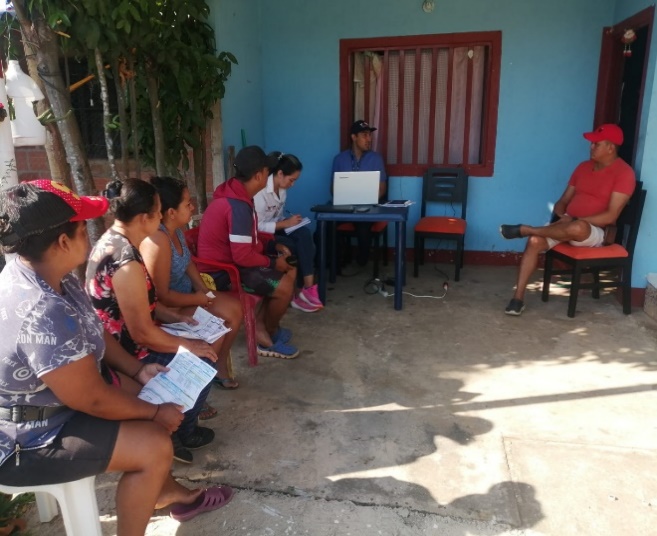 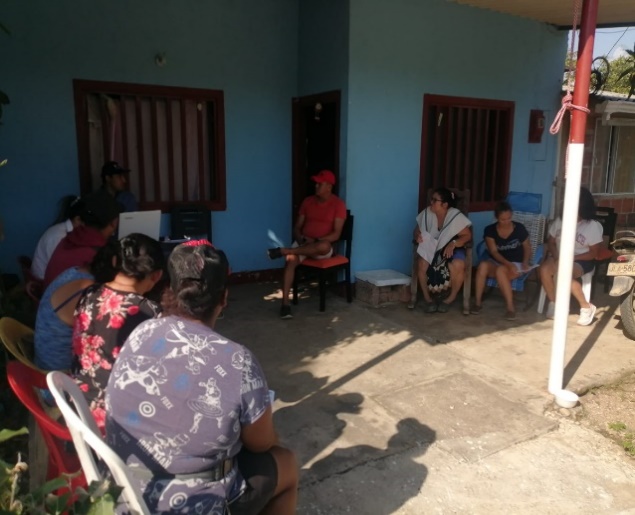 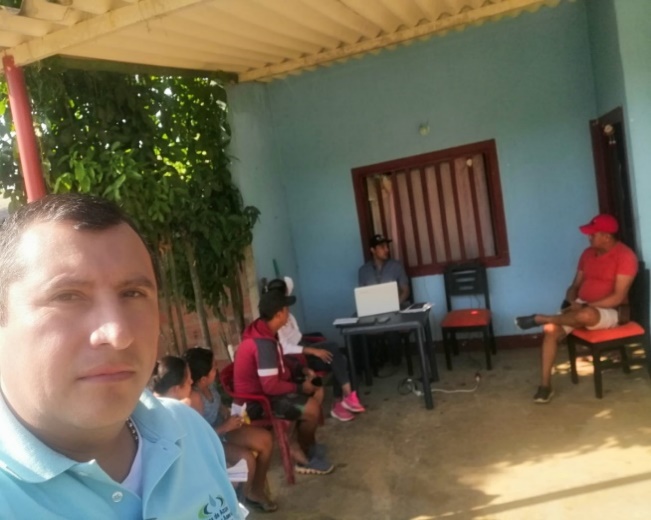 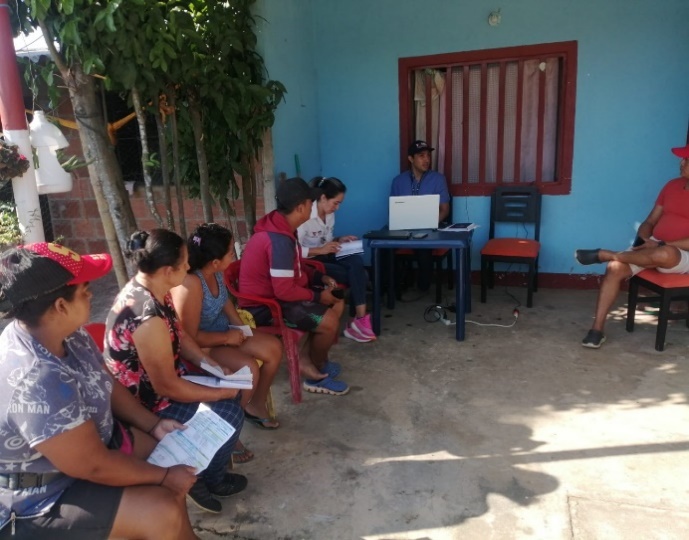 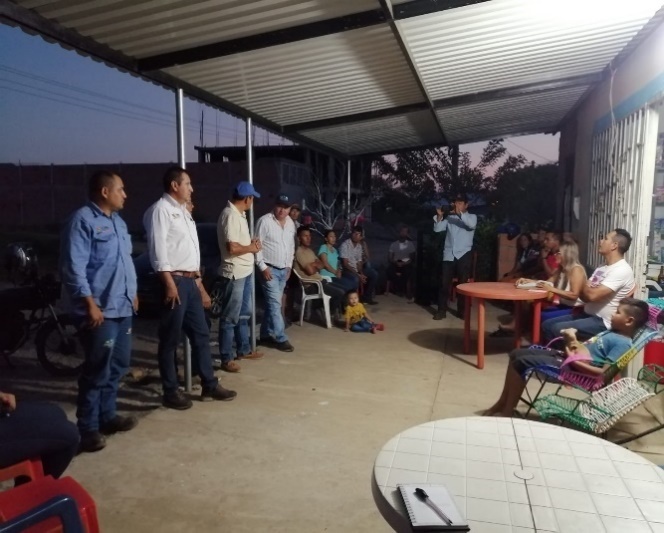 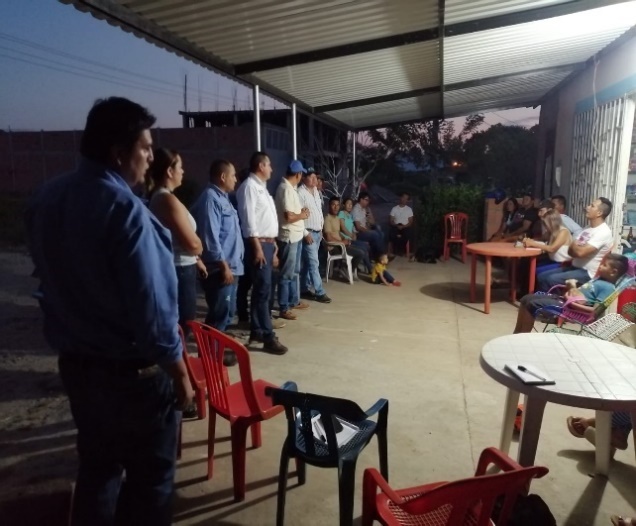 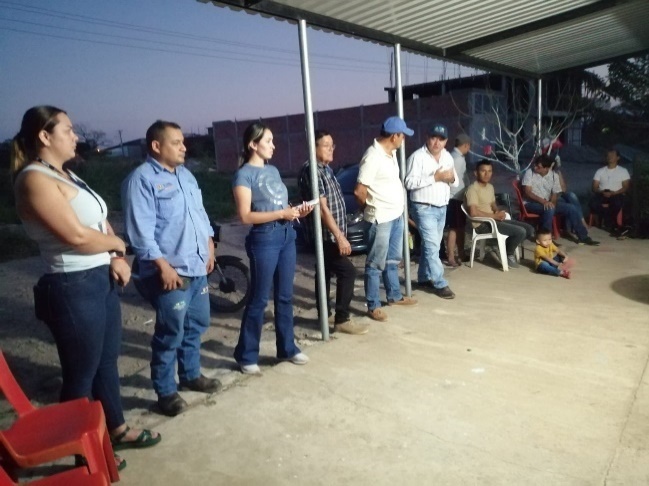 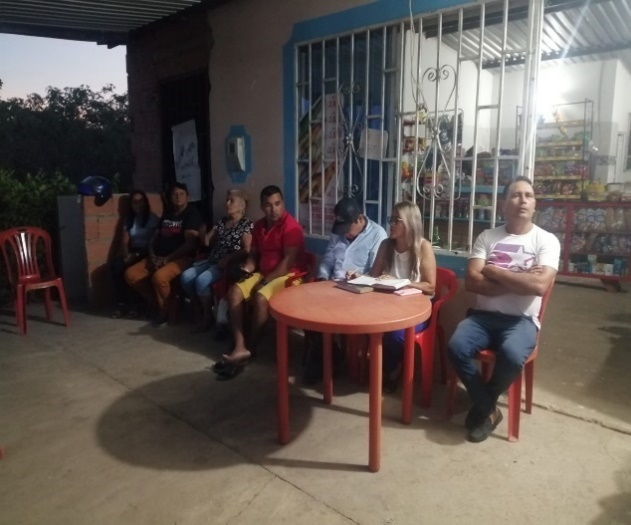 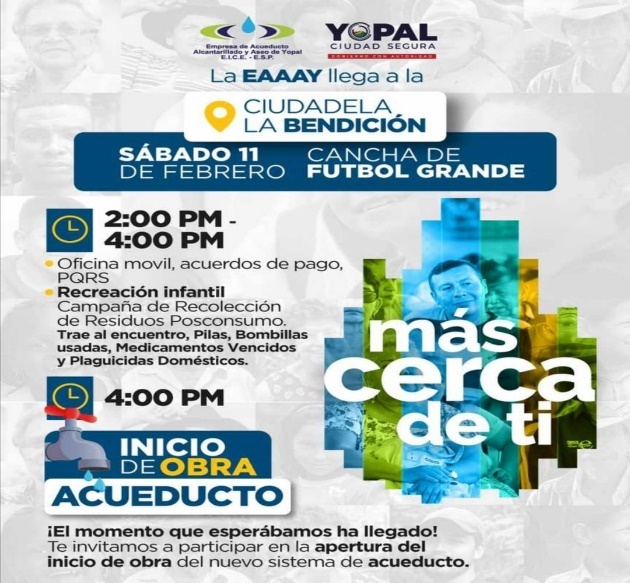 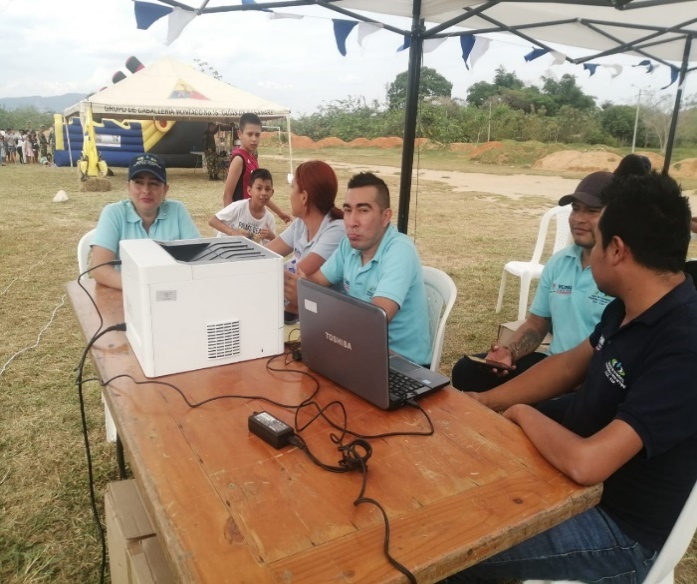 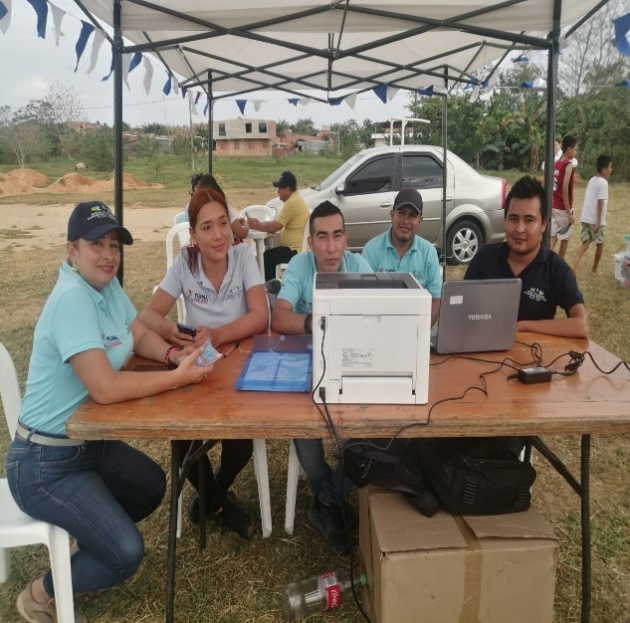 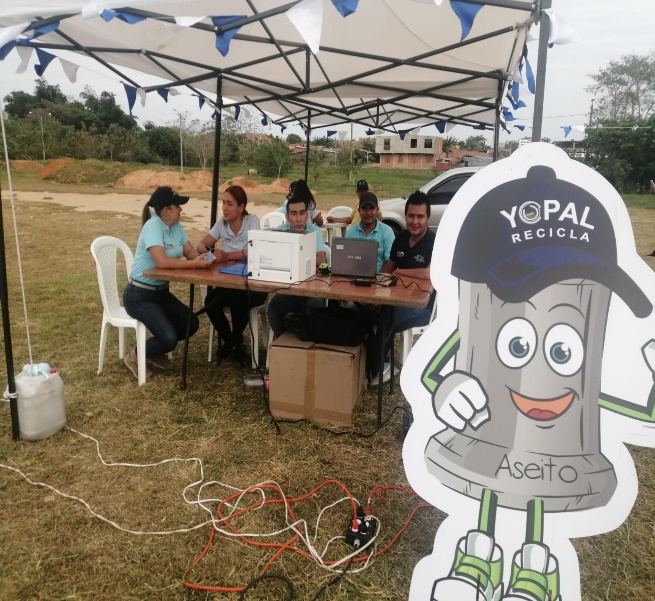 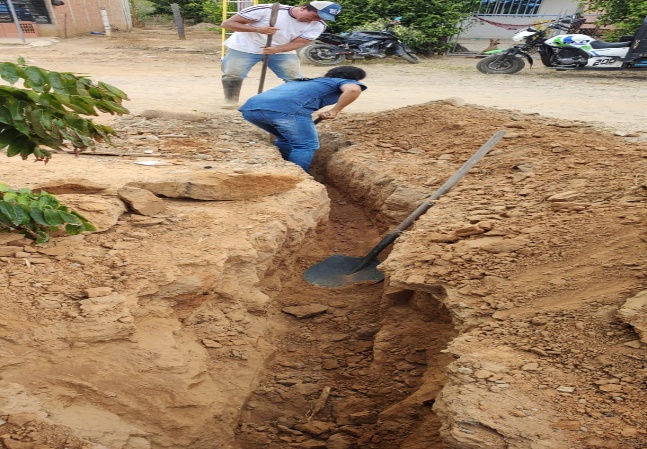 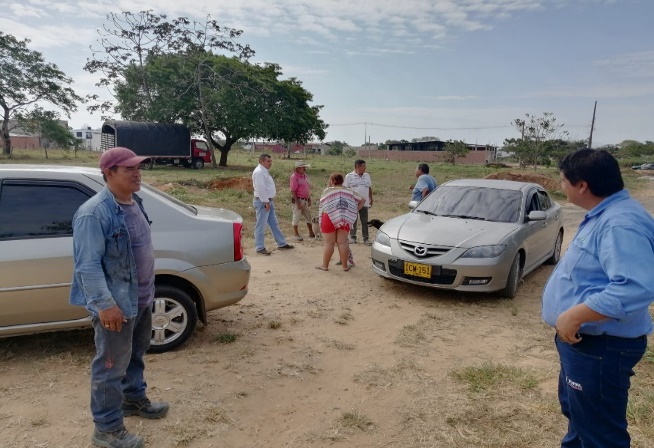 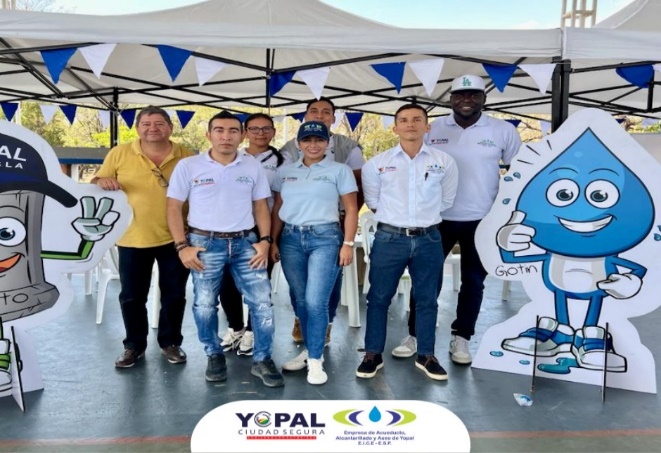 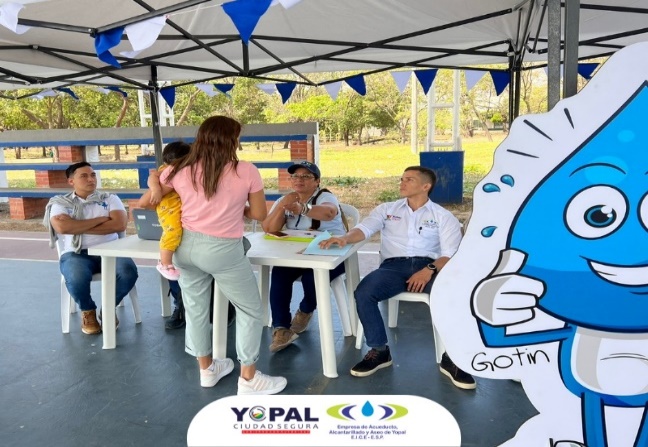 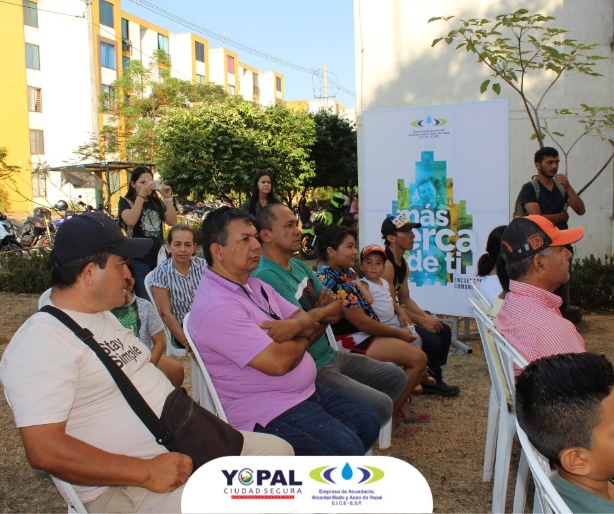 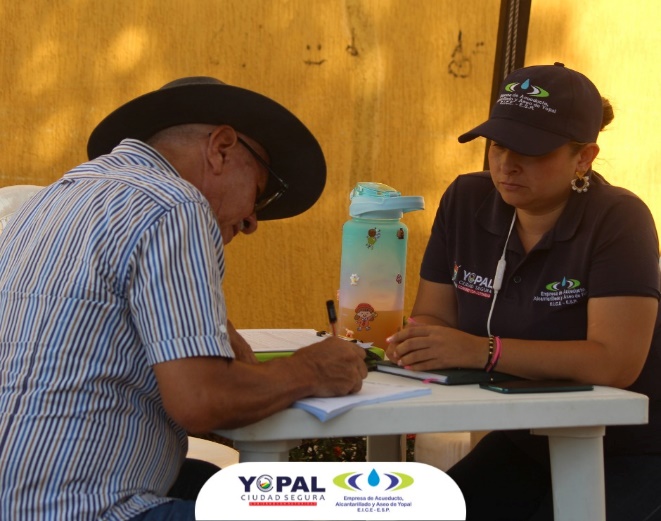 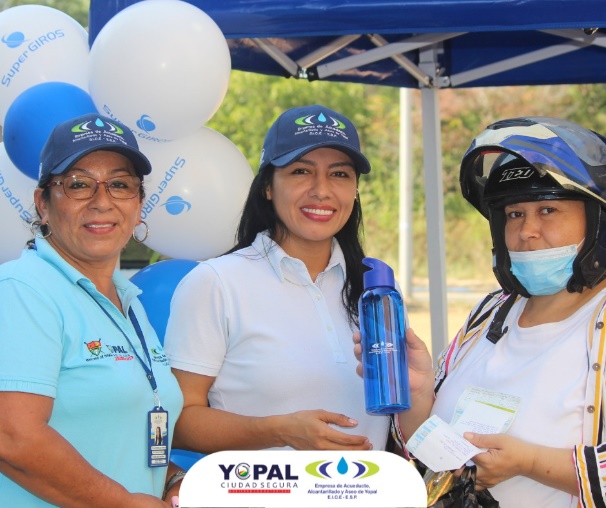 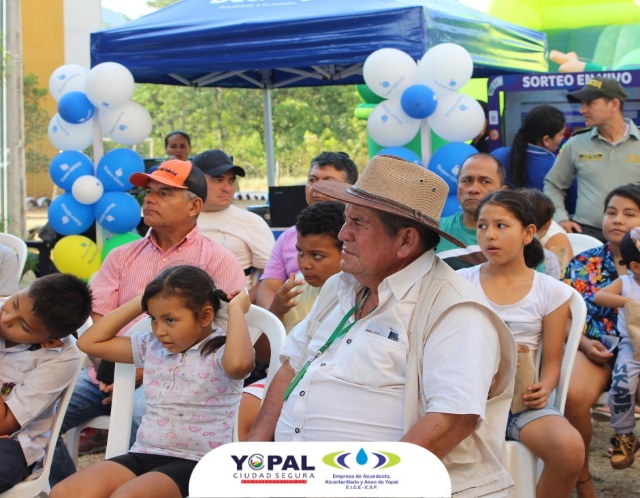 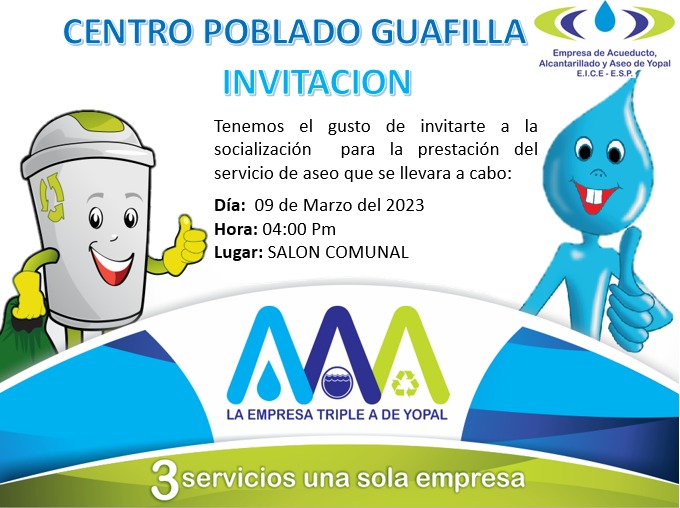 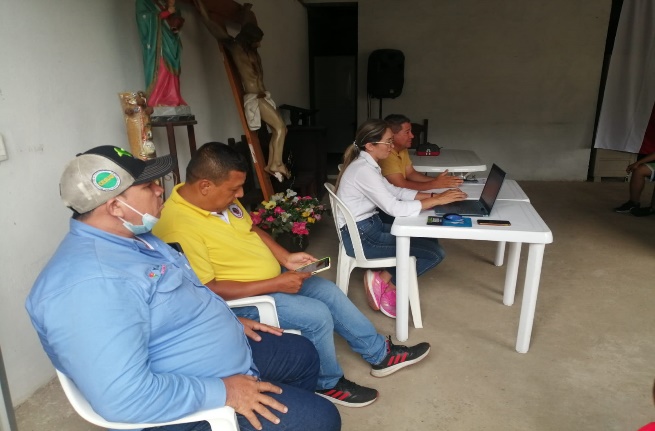 